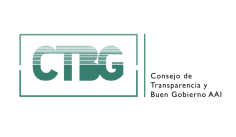 Tipo de sujeto obligadoObligaciones de publicidad activa que le son de aplicación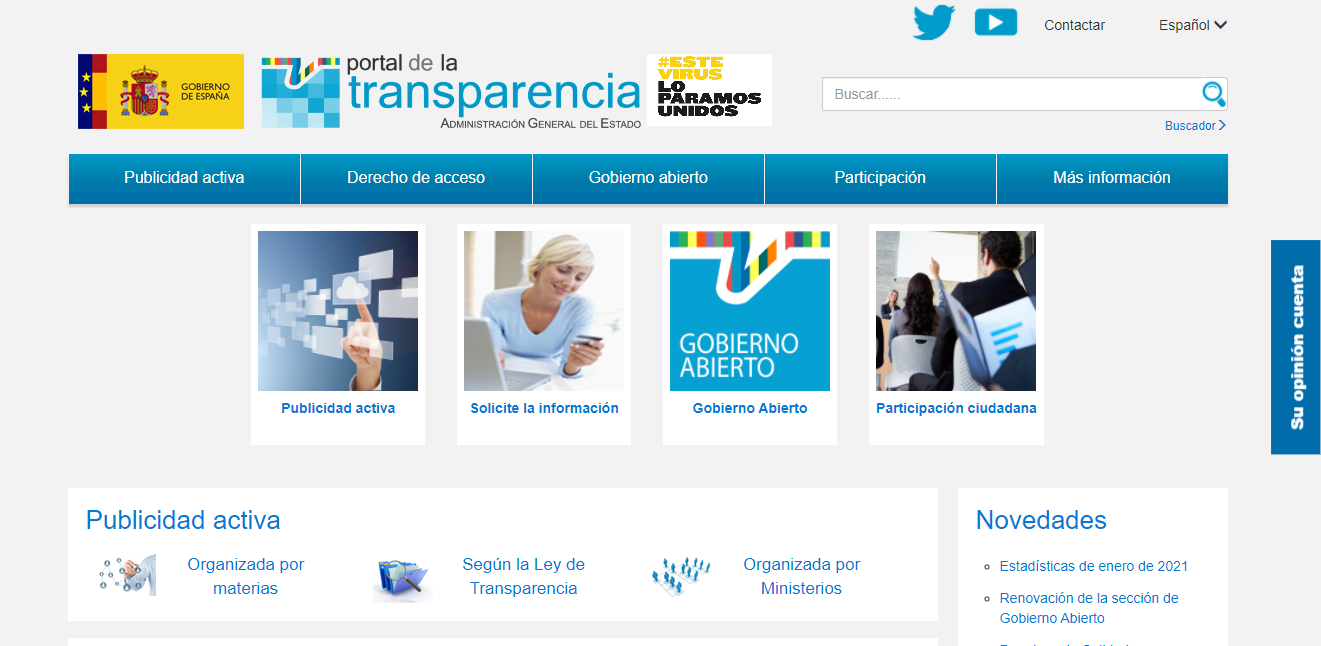 Cumplimiento de las obligaciones de publicidad activaII.1 Información Institucional, Organizativa y de Planificación. 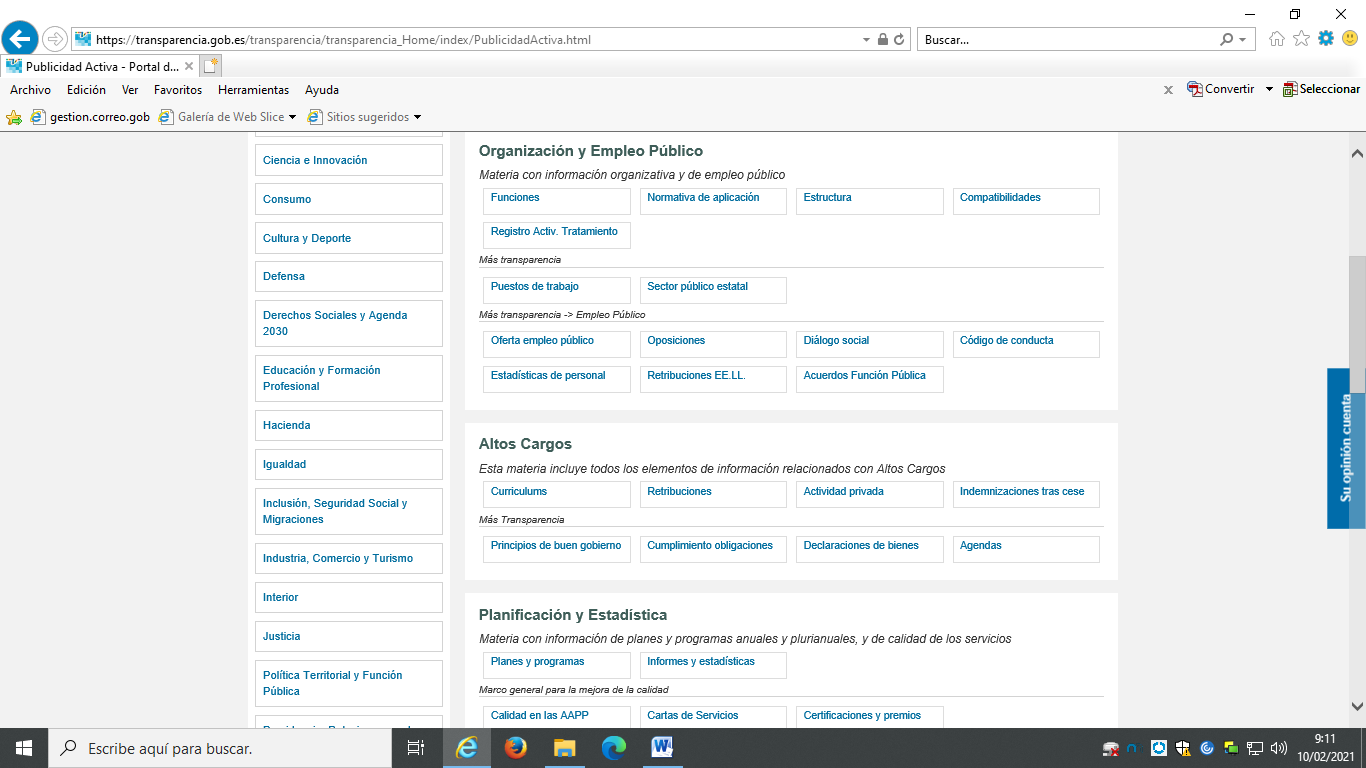 Análisis de la información Institucional, Organizativa y de PlanificaciónII.2 Información de Relevancia Jurídica. 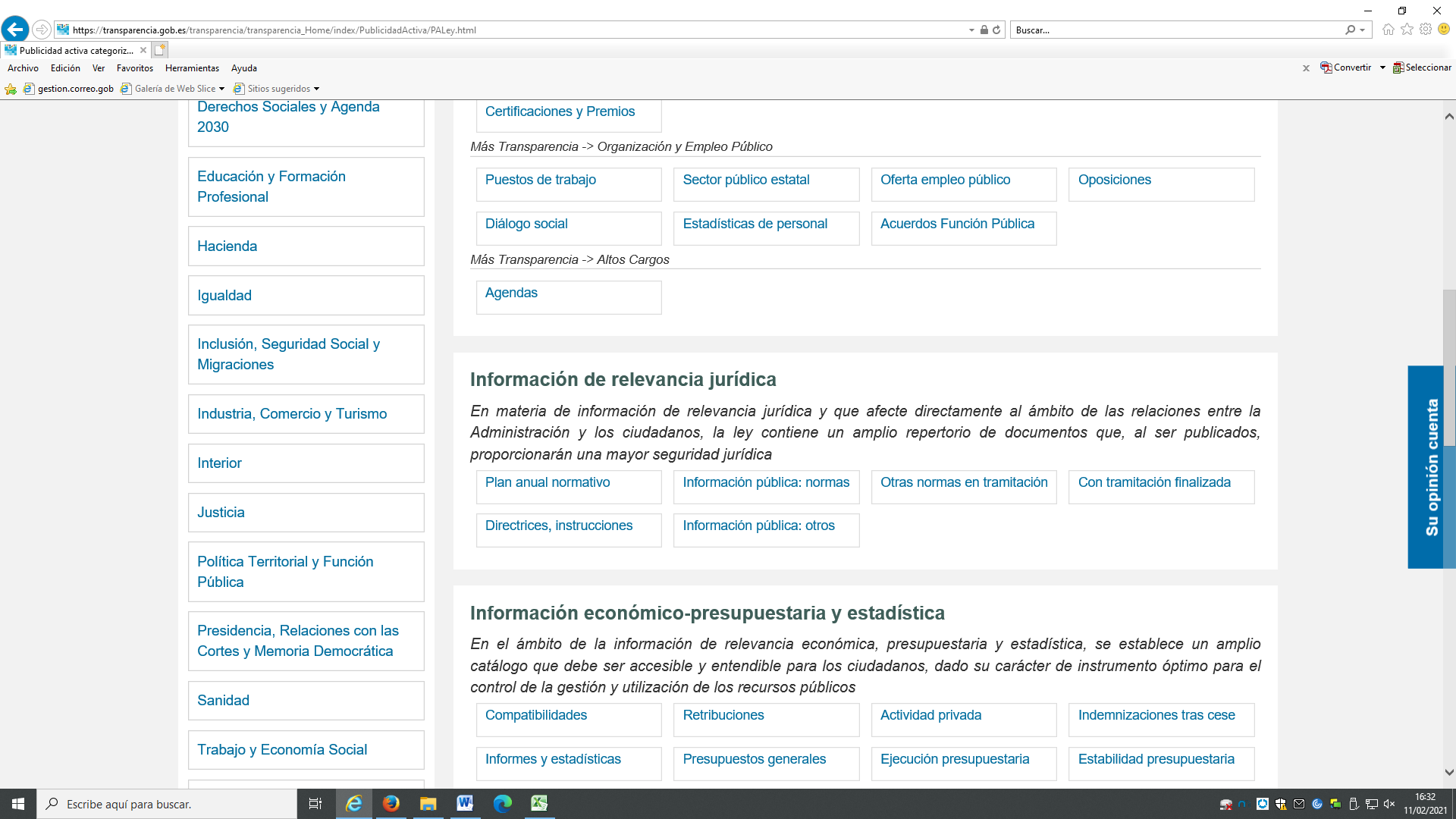 Análisis de la información de Relevancia JurídicaII.3 Información Económica, Presupuestaria y Estadística. 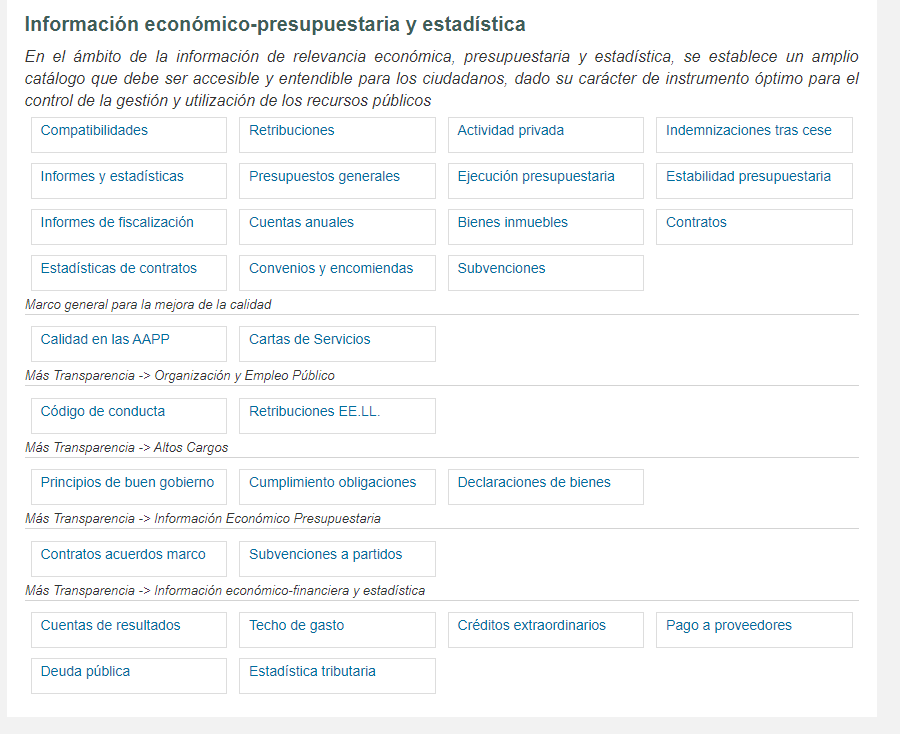 Análisis de la Información de Económica, Presupuestaria y EstadísticaII.3 Información Patrimonial. Análisis de la Información PatrimonialÍndice de Cumplimiento de la Información ObligatoriaTransparencia Voluntaria y Buenas Prácticas Entidad evaluadaAdministración General del Estado (Portal de TransparenciaFecha de la evaluación05/02/2021URL de la entidadhttps://transparencia.gob.es/transparencia/transparencia_Home/index.htmlCódigo de SujetoSujetos incluidos2.1.aAdministración General del Estado, Administraciones de las Comunidades Autónomas X2.1.a.1Ciudades Autónomas y las entidades que integran la Administración Local2.1.bMutuas de accidentes de trabajo y enfermedades profesionales 2.1.cOrganismos y entidades vinculados o dependientes de administraciones públicas 2.1.dEntidades de Derecho Público con personalidad jurídica propia, vinculadas a cualquiera de las Administraciones Públicas o dependientes de ellas,2.1.eCorporaciones de Derecho Público,2.1.fÓrganos constitucionales o de relevancia constitucional2.1.gSociedades Mercantiles y Fundaciones del Sector Público2.1.hAsociaciones constituidas por las Administraciones, organismos y entidades publicas3.aPartidos políticos, organizaciones sindicales y organizaciones empresariales3.bEntidades privadas que perciban durante el período de un año ayudas o subvenciones públicas en una cuantía superior a 100.000 eurosBloque de obligacionesObligacionesInstitucional, Organizativa y de Planificación. Registro de Actividades de TratamientoNormativa aplicablexInstitucional, Organizativa y de Planificación. Registro de Actividades de TratamientoFuncionesxInstitucional, Organizativa y de Planificación. Registro de Actividades de TratamientoRegistro de Actividades de TratamientoxInstitucional, Organizativa y de Planificación. Registro de Actividades de TratamientoDescripción estructura organizativaxInstitucional, Organizativa y de Planificación. Registro de Actividades de TratamientoOrganigramaxInstitucional, Organizativa y de Planificación. Registro de Actividades de TratamientoIdentificación ResponsablesxInstitucional, Organizativa y de Planificación. Registro de Actividades de TratamientoPerfil y trayectoria profesional responsablesxInstitucional, Organizativa y de Planificación. Registro de Actividades de TratamientoPlanes y Programas xInstitucional, Organizativa y de Planificación. Registro de Actividades de TratamientoGrado de cumplimiento y resultadosxInstitucional, Organizativa y de Planificación. Registro de Actividades de TratamientoIndicadores de medida y valoraciónxRelevancia JurídicaDirectrices, instrucciones, acuerdos, circulares o respuestas a consultasxRelevancia JurídicaAnteproyectos de LeyxRelevancia JurídicaProyectos de Decretos LegislativosxRelevancia JurídicaProyectos de ReglamentosxRelevancia JurídicaMemorias e informes que conformen los expedientes de elaboración de los textos normativosxRelevancia JurídicaDocumentos sometidos a información pública durante su tramitaciónxEconómica, Presupuestaria y EstadísticaContratos xEconómica, Presupuestaria y EstadísticaModificaciones de contratos xEconómica, Presupuestaria y EstadísticaDesistimientos y Renuncias xEconómica, Presupuestaria y EstadísticaDatos estadísticos sobre contratosxEconómica, Presupuestaria y EstadísticaContratos MenoresxEconómica, Presupuestaria y EstadísticaRelación de los convenios suscritosxEconómica, Presupuestaria y EstadísticaEncomiendas y EncargosxEconómica, Presupuestaria y EstadísticaSubcontratacionesxEconómica, Presupuestaria y EstadísticaSubvenciones y ayudas públicas xEconómica, Presupuestaria y EstadísticaPresupuestosxEconómica, Presupuestaria y EstadísticaEjecución presupuestariaxEconómica, Presupuestaria y EstadísticaCumplimiento de los objetivos de estabilidad presupuestariaxEconómica, Presupuestaria y EstadísticaCumplimiento de los objetivos de sostenibilidad financieraxEconómica, Presupuestaria y EstadísticaCuentas anualesxEconómica, Presupuestaria y EstadísticaInformes de auditoría de cuentas y de fiscalización por órganos de control externoxEconómica, Presupuestaria y EstadísticaRetribuciones anuales Altos Cargos y máximos responsablesxEconómica, Presupuestaria y EstadísticaIndemnizaciones percibidas por Altos Cargos con ocasión del abandono del cargoxEconómica, Presupuestaria y EstadísticaResoluciones de autorización o reconocimiento de compatibilidad de empleados.xEconómica, Presupuestaria y EstadísticaAutorización para actividad privada al cese de altos cargos en la AGE, CCAA o EELLxEconómica, Presupuestaria y EstadísticaDeclaraciones anuales de bienes de los representantes localesEconómica, Presupuestaria y EstadísticaDeclaraciones de actividades de los representantes localesEconómica, Presupuestaria y EstadísticaInformación estadística necesaria para valorar el grado de cumplimiento y calidad de los servicios públicos de su competenciaxInformación PatrimonialRelación de los bienes inmuebles que sean de su propiedad o sobre los que ostenten algún derecho real.xLocalización de la información de transparenciaEnlace o banner visible en la página homeXLa Administración General del Estado dando cumplimiento del artículo 10.1 de la LTAIBG dispone de un Portal específico dedicado a la publicación de las informaciones obligatorias, a la presentación de solicitudes de acceso a la información pública y además, cuenta con tres accesos dedicados al Gobierno Abierto, participación y un tercer banner que posibilita el acceso a información general sobre transparencia, datos estadísticos del Portal, enlaces a las webs institucionales de los Órganos Constitucionales y de relevancia constitucional, y a los criterios interpretativos, resoluciones, informes y recomendaciones y actualidad del CTBG, entre otras informaciones.Localización de la información de transparenciaEnlace dependiente de un acceso de la página home La Administración General del Estado dando cumplimiento del artículo 10.1 de la LTAIBG dispone de un Portal específico dedicado a la publicación de las informaciones obligatorias, a la presentación de solicitudes de acceso a la información pública y además, cuenta con tres accesos dedicados al Gobierno Abierto, participación y un tercer banner que posibilita el acceso a información general sobre transparencia, datos estadísticos del Portal, enlaces a las webs institucionales de los Órganos Constitucionales y de relevancia constitucional, y a los criterios interpretativos, resoluciones, informes y recomendaciones y actualidad del CTBG, entre otras informaciones.Localización de la información de transparenciaNo existe un apartado específico de transparenciaLa Administración General del Estado dando cumplimiento del artículo 10.1 de la LTAIBG dispone de un Portal específico dedicado a la publicación de las informaciones obligatorias, a la presentación de solicitudes de acceso a la información pública y además, cuenta con tres accesos dedicados al Gobierno Abierto, participación y un tercer banner que posibilita el acceso a información general sobre transparencia, datos estadísticos del Portal, enlaces a las webs institucionales de los Órganos Constitucionales y de relevancia constitucional, y a los criterios interpretativos, resoluciones, informes y recomendaciones y actualidad del CTBG, entre otras informaciones.Estructuración de la información de transparenciaLa información está estructurada conforme al patrón definido por la LTAIBGSe señala que la información relativa a obligaciones de publicidad activa se organiza con tres criterios:- Por materias: Organización y empleo público, Altos Cargos, Planificación y Estadística, Normativa y otras disposiciones, Contratos convenios y subvenciones e información económico-presupuestaria.- Según los bloques establecidos por la LTAIBG.- Por MinisterioNo obstante, la clasificación según la LTAIBG no se ajusta exactamente al patrón definido por la LTAIBG: el organigrama, como una obligación diferenciada, carece de apartado específico en la página principal del portal. Tampoco se estructura conforme al patrón definido por la LTAIBG la información de relevancia jurídica: las cinco letras del artículo 7 de la LTAIBG no tiene reflejo en sendos accesos, uno para cada letra (la información de las letras b), c) y d) se presenta bajo un mismo acceso)Por último, indicar que no ha sido posible localizar un apartado específico destinado a la información cuyo acceso se solicite con mayor frecuencia (artículo 10.2 de la LTAIBG), aunque esta previsión queda condicionada al desarrollo reglamentario de la  Ley, no parece que su cumplimiento anticipado ofrezca dificultad.Estructuración de la información de transparenciaLa información está organizada aunque no se ajusta al patrón definido por la LTAIBGxSe señala que la información relativa a obligaciones de publicidad activa se organiza con tres criterios:- Por materias: Organización y empleo público, Altos Cargos, Planificación y Estadística, Normativa y otras disposiciones, Contratos convenios y subvenciones e información económico-presupuestaria.- Según los bloques establecidos por la LTAIBG.- Por MinisterioNo obstante, la clasificación según la LTAIBG no se ajusta exactamente al patrón definido por la LTAIBG: el organigrama, como una obligación diferenciada, carece de apartado específico en la página principal del portal. Tampoco se estructura conforme al patrón definido por la LTAIBG la información de relevancia jurídica: las cinco letras del artículo 7 de la LTAIBG no tiene reflejo en sendos accesos, uno para cada letra (la información de las letras b), c) y d) se presenta bajo un mismo acceso)Por último, indicar que no ha sido posible localizar un apartado específico destinado a la información cuyo acceso se solicite con mayor frecuencia (artículo 10.2 de la LTAIBG), aunque esta previsión queda condicionada al desarrollo reglamentario de la  Ley, no parece que su cumplimiento anticipado ofrezca dificultad.Estructuración de la información de transparenciala información se presenta dispersa sin agrupación ni ordenación algunaSe señala que la información relativa a obligaciones de publicidad activa se organiza con tres criterios:- Por materias: Organización y empleo público, Altos Cargos, Planificación y Estadística, Normativa y otras disposiciones, Contratos convenios y subvenciones e información económico-presupuestaria.- Según los bloques establecidos por la LTAIBG.- Por MinisterioNo obstante, la clasificación según la LTAIBG no se ajusta exactamente al patrón definido por la LTAIBG: el organigrama, como una obligación diferenciada, carece de apartado específico en la página principal del portal. Tampoco se estructura conforme al patrón definido por la LTAIBG la información de relevancia jurídica: las cinco letras del artículo 7 de la LTAIBG no tiene reflejo en sendos accesos, uno para cada letra (la información de las letras b), c) y d) se presenta bajo un mismo acceso)Por último, indicar que no ha sido posible localizar un apartado específico destinado a la información cuyo acceso se solicite con mayor frecuencia (artículo 10.2 de la LTAIBG), aunque esta previsión queda condicionada al desarrollo reglamentario de la  Ley, no parece que su cumplimiento anticipado ofrezca dificultad.Grupo de obligacionesPublicadaObservacionesInformación InstitucionalxNormativa aplicableCuenta con un acceso específico denominado “Normativa de aplicación”. ·Se indica que la información viene referida a la XIV Legislatura y se organiza por Ministerios, además de Presidencia del Gobierno. La información no se presenta agregada y debe irse Ministerio por Ministerio. Esta información la proporcionan los Ministerios con la periodicidad que ellos determinen. En cada uno de los Ministerios, se proporcionan los reales decretos de estructura con un enlace al BOE en su versión consolidada. Como regla general, en cada departamento ministerial se suministra normativa adicional, como la organización y estructura de sus organismos públicos vinculados o dependientes. La relación de la normativa aplicable a cada uno de los Ministerios es susceptible de impresión. En el Ministerio de Política Territorial y Función Pública además se recoge la normativa aplicable a sus órganos territoriales. Y en el Ministerio de Asuntos Exteriores, Unión Europea y Cooperación se informa sobre la normativa que se refiere a la Administración General del Estado en el exterior.Información InstitucionalxFuncionesCuenta con un acceso específico denominado “Funciones”. Y al igual que en anterior apartado, se indica que la información viene referida a la XIV Legislatura y se organiza por Ministerios, además de Presidencia del Gobierno. La información se ofrece sobre la web, pero es susceptible de impresión y reutilización. La información la suministran los propios Ministerios y se señala que se actualiza cuando se modifican los reales decretos de estructura. Respecto de las funciones, todos los Ministerios informan sobre las funciones generales que tienen atribuidas, acompañada de la relación de sus órganos superiores (Ministros/as y Secretarias de Estado) respecto de los que también indican sus funciones. Observaciones:La información que se ofrece no es homogénea en cuanto a extensión de contenidos, ya que algunos, no todos, Ministerios también incluyen las funciones de sus órganos directivos (Subsecretarias, Secretarias Generales y Secretarias generales técnicas). La información está datada – a través de los Reales Decretos de estructura-, pero no existen referencias suficientes para saber si la información se encuentra actualizada. Únicamente bajo el apartado de Presidencia del Gobierno se consigna como fecha de última actualización la de 07-02-2020, que no cabe considerar suficiente actualización habiendo transcurrido más de un año entre esa fecha y la de la presente evaluación.No se ha localizado información sobre funciones de la Organización territorial de la Administración General del Estado (Delegaciones y Subdelegaciones de Gobierno) ni de la Administración General del Estado en el exterior (Embajadas y representaciones permanentes ante Organizaciones Internacionales).Información InstitucionalxRegistro de Actividades de Tratamiento (RAT)Esta información cuenta también con un acceso específico, se proporciona clasificada por Ministerios y viene precedida de un texto introductorio con información general sobre lo que es el RAT y su regulación; información que se encuentra actualizada a marzo de 2020. Se señala que la información la suministran los Departamentos ministeriales en pdf o excel y cuando se operen cambios en su RAT. Observaciones:Generales:Una vez se accede a cada uno de los Ministerios, no en todos los casos ha sido posible localizar a esta información. Por otro lado, la forma de presentar esta información no es homogénea ni se ofrece en los mismos formatos. A ello cabe añadir las múltiples referencias y remisiones a la estructura ministerial anterior a enero de 2020, que pueden dificultar la comprensión y localización de la información para un ciudadano no familiarizado con la Administración Pública. Por último, en ocasiones se incluyen los RAT de otros organismos públicos dependientes y vinculados, cuando el Portal debería de circunscribirse a la Administración General del Estado.Específicas:No ha sido posible localizar el RAT del Ministerio de Asuntos Exteriores, Unión Europea y Cooperación (que, sin embargo, informa sobre el RAT de su Agencia estatal: la AECID). Tampoco se ha podido localizar el Ministerio de Justicia, que reconduce a la web del Ministerio pero a una página que da error (“No se encontró la página”). Por su parte, el Ministerio de Igualdad proporciona un pdf que no ha sido posible abrir, aunque se ha constatado que sí cuenta con un RAT, que se ha localizado en su página web, bajo el apartado “Protección de datos” ubicado a pie de su página home.Para la Vicepresidencia de Asuntos Económicos y Transformación Digital (así calificada, en vez de presentarse como Ministerio) también se han planteado problemas de localización y accesibilidad: redirige a su antigua página ministerial que, a su vez, informa sobre la nueva página web con un enlace que posiciona en la página principal del Ministerio, lo que requiere una labor de búsqueda del RAT (que se ha localizado dentro del apartado “Protección de datos” ubicado al pie de su página web).El Ministerio de Consumo y el Ministerio de Derechos Sociales y Agenda 2030 informan que no tienen disponible su RAT y, junto con el Ministerio de Sanidad, señalan que se puede consultar en el RAT del Ministerio de procedencia (extinto Ministerio de Sanidad, Consumo y Bienestar Social), facilitando un enlace en el que se proporciona un documento denominado RAT_MSCBS (sin fecha) con el RAT de cada uno de estos tres ministerios perfectamente diferenciados. El Ministerio de Universidades también informa no tener disponible el RAT y remite a la página de protección de datos de su Ministerio de procedencia: Ministerio de Ciencia, Innovación y Universidades, con un enlace que posiciona en la página del Ministerio de Ciencia e Innovación y en su RAT, versión 12/2020. Por su parte, el Ministerio de Trabajo y Economía Social informa que debe consultarse en el Ministerio de procedencia (Ministerio de Trabajo, Migraciones y Seguridad Social) y reenvía al RAT que se aloja en la página web de ese Ministerio (Mº de Trabajo y Economía Social), que se ofrece en formato pdf y Excel a fecha 12/2020. A ese mismo RAT en esa misma página redirige el enlace que se aloja bajo el Ministerio de Inclusión, Seguridad Social y Migraciones. En cuanto a la forma y formato de presentar este Registro, se observa cierta variabilidad: De forma directa se ofrece por parte de la Presidencia del Gobierno (pdf fechado el 09/10/2020); Ministerio de Ciencia e Innovación, Ministerio de Cultura y Deporte, y Ministerio de Defensa (pdf fechado el 12/2020; Ministerio de Educación y Formación Profesional (pdf de 11/2020) y Ministerio de Transportes, Movilidad y Agenda Urbana (Excel fechado en marzo de 2020), así como el Ministerio del Interior (actualizado a febrero de 2021).  Otros Ministerios redirigen a sus RAT alojados en su página web ministerial: el Ministerio de Agricultura, Pesca y Alimentación reconduce a su sede electrónica y lo proporciona en Excel; el Ministerio de Hacienda lo suministra en pdf y Excel fechado a 05/02/2020, al igual que el Ministerio de Industria, Comercio y Turismo; el Ministerio de Política Territorial y Función Pública suministra junto a su Registro el de la Administración territorial (Delegaciones y Subdelegaciones de Gobierno y Direcciones Insulares, fechado en 2019) además de los Registros de sus organismos públicos; el Ministerio de la Presidencia, Relaciones con las Cortes y Memoria Democrática, y por último, el Ministerio de Transición Ecológica y el Reto Demográfico (en formato pdf y Excel, pero sin fechar).Información OrganizativaxDescripción estructura organizativaLa estructura organizativa se describe directamente sobre la web, pero es susceptible de impresión, y se organiza por Ministerios. En esta obligación se recoge la información de modo agregado al pinchar sobre el Real Decreto 139/2020, de 28 de enero, por el que se establece la estructura orgánica básica de los departamentos ministeriales. Se relacionan los órganos superiores y órganos directivos de los Ministerios, hasta el nivel Dirección General inclusive, aunque no en todos los casos (por ejemplo, Ministerio de Universidades). Incluso, hay algún ministerio que informa hasta el nivel de Subdirección General (Política Territorial y Función Pública). Observaciones:La información está fechada por referencia al mencionado Real Decreto. Pero no existen referencias sobre la fecha en que se llevó a cabo la última revisión o actualización de la información publicada.No se ha localizado información sobre la estructura organizativa de la Organización territorial de la Administración General del Estado (Delegaciones y Subdelegaciones de Gobierno) ni de la Administración General del Estado en el exterior (Embajadas y representaciones permanentes ante Organizaciones Internacionales).Información OrganizativaxOrganigramaEl organigrama, como tal, carece de un apartado específico como obligación independiente y diferenciada de las demás en la página principal del Portal cuando se accede a la publicidad activa categorizada según la Ley 19/2013, de 9 de diciembre. Su acceso se debe realizar a través del apartado “Estructura” y requiere buscar en cada uno de los Ministerios. El organigrama, en pdf, de todos los Ministerios se presenta en un formato estandarizado y recoge la estructura hasta el nivel de Subdirección General inclusive, además de los organismos públicos adscritos, dependientes o vinculados. Observaciones:En la mayor parte de los Departamentos ministeriales se informa sobre los organigramas de algunos o de todos sus organismos públicos dependientes o vinculados (y en ocasiones, con enlaces que posicionan en la página web de estos organismos; en otras ocasiones, con un organigrama), información que no debería ser objeto de este Portal. Además, algunos de estos organigramas de estos organismos públicos parecen no estar actualizados, ya que se han localizado referencias al año 2018 y a la anterior estructura ministerial. Por ejemplo, en el Ministerio de Política Territorial y Función Pública se recogen organigramas del INAP, MUFACE y CTBG (desactualizado). No se ha localizado información sobre el organigrama de la Organización territorial de la Administración General del Estado (Delegaciones y Subdelegaciones de Gobierno) ni de la Administración General del Estado en el exterior (Embajadas y representaciones permanentes ante Organizaciones Internacionales).Información OrganizativaxIdentificación ResponsablesEn los organigramas de cada uno de los Ministerios se identifican los máximos responsables: órganos superiores (personas titulares del Ministerio y de las Secretarías de Estado) y en cuanto a órganos directivos, las personas titulares de Subsecretarías y Secretarías Generales, y de Secretarías Generales Técnicas y Direcciones Generales. Esta identificación se recoge bien directamente sobre el organigrama, bien clicando en el órgano superior directivo o correspondiente (la existencia de esta identificación y su trayectoria profesional se señala con un símbolo –un birrete-). Observaciones:No todos los Ministerios tienen identificados en el organigrama a todos sus máximos responsables hasta este nivel de Dirección General y Secretaría General Técnica. Se desconoce si esa falta de identificación es debida a una omisión o a la inexistencia de titular, ya que no se informa al respecto:- El Ministerio de Asuntos Económicos y Transformación Digital no identifica a las personas titulares de dos Direcciones Generales (de Política Económica y DG de Telecomunicaciones y Ordenación de los Servicios de Comunicación Audiovisual), ni a la persona titular de la Secretaría General Técnica.- El Ministerio de Cultura y Deporte no identifica a la persona titular de la Dirección General de Bellas Artes ni de la Secretaría General Técnica. - El Ministerio de Defensa no identifica a la persona titular de la Jefatura del estado Mayor de la Armada.- En el Ministerio de Hacienda no se identifican a las personas titulares de tres Direcciones Generales: Dirección General de Estabilidad Presupuestaria y Gestión Financiera Territorial, Dirección General de Fondos Europeos y Dirección General del Plan y del Mecanismo de Recuperación y Resiliencia.- En el Ministerio de Industria, Comercio y Turismo no se identifica a la persona titular de la Secretaría General Técnica y se aprecian errores en la asignación de alguno de los puestos, al citar en dos puestos diferentes a la misma persona.- El Ministerio de Igualdad únicamente identifica a las personas titulares de la Secretaria de Estado y Subsecretaria. - En el Ministerio de Justicia no se identifica a la persona titular de la DG de Transformación Digital de la Administración de Justicia- En el Ministerio de Presidencia, Relaciones con las Cortes y Memoria Democrática no se identifica a la persona titular de la Secretaría General Técnica- Secretariado del Gobierno- En el Mº de Transportes, Movilidad y Agenda Urbana tampoco se identifica a la persona titular de la Secretaría General Técnica.La información se ofrece en pdf - cuando se consigna el nombre en el organigrama-, o directamente en la web si se debe acceder al cargo para conocer quien ostenta su titularidad.En su mayor parte, la información está datada en distintas fechas del año 2020 e incluso del año 2019 y 2021; pero, en general, no existen referencias suficientes para conocer si se encuentra actualizada en su totalidad.No se ha localizado información sobre identificación de las personas titulares de las Delegaciones de Gobierno (con rango de Subsecretario), ni de las Embajadas y representaciones permanentes ante Organizaciones Internacionales (órganos directivos).Información OrganizativaxPerfil y trayectoria profesional responsablesA esta información se accede a través de los organigramas clicando sobre el birrete que se localiza en algunos de los cargos, que redirige al apartado “denominado “Curriculums” y se ofrece directamente sobre la web en formato reutilizable. Por tanto y sin necesidad de buscar el organigrama, también se puede acceder a esta información directamente a través del apartado específico denominado “Curriculums” en el que se organizan por ministerios y se puede descargar para cada uno de los Ministerios un listado en Excel con las personas y puestos que tienen la condición de Alto cargo, pero no su perfil y trayectoria profesional. Bajo este apartado “Curriculums” sí se identifica y proporciona el perfil y trayectoria profesional de las personas titulares de las Delegaciones de Gobierno en las Comunidades Autónomas y en Ceuta y Melilla (dentro del Ministerio de Política Territorial y Función Pública), así como de los titulares de las embajadas y de organizaciones internacionales (dentro del Ministerio de Asuntos Exteriores, Unión Europea y Cooperación). Por tanto, la información publicada en el apartado “Curriculums” parece más completa que la que se proporciona a través de los organigramas ministeriales. La información está datada en distintas fechas de 2020 y 2021, por lo que puede decirse que en su mayor parte cumple con el requisito de actualización.En ambos casos, el curículum se presenta estandarizado en los siguientes apartados: funciones del puesto que se ocupa, formación académica, experiencia profesional y reseña personal, que se ofrece sobre la web, al igual que si se accede desde el organigrama, clicando sobre el birrete que se localiza en algunos de los cargos.Observaciones:En los casos en que no se han identificado a los responsables en los organigramas, tampoco se ha sido posible encontrar información sobre su perfil y trayectoria profesional. Incluso se dan supuestos en que se identifica a la titular de un determinado puesto, pero no se acompaña de su perfil y trayectoria profesional (por ejemplo, el Secretario General de Asuntos Económicos y G20 de la Presidencia del Gobierno).En el apartado específico denominado “Curriculums” se han identificado algunas de las personas titulares de puestos que no figuraban en el organigrama ministerial correspondiente (por ejemplo, la Directora General de Telecomunicaciones y Ordenación de los Servicios de Comunicación Audiovisual en el Ministerio de Asuntos Económicos y Transformación Digital). Pero siguen sin figurar otras (como la persona titular de la Secretaría General Técnica en ese mismo Ministerio o la persona titular de la Secretaría General Técnica en el Ministerio de Industria, Comercio y Turismo). Por tanto, el ciudadano que desease conocer el perfil y trayectoria profesional de los Altos cargos y máximos responsables se vería obligado a cotejar la información del ambos apartados – Organigrama y Curriculum-, ministerio por ministerio.IInformación sobre planificaciónPlanes y ProgramasEl PTAGE cuenta con un apartado específico denominado “Planificación y Estadística” que tiene un acceso para “planes y programas” (Planes y programas anuales o plurianuales que fijen objetivos concretos y, en su caso, los resultados de su cumplimiento). Esta información se clasifica nuevamente por Ministerios, pero permite obtener un documento en excel con la relación de todos los documentos incorporados a este acceso. Al acceder a esta información a través de la clasificación según la LTAIBG se obtienen un total de 216 documentos. De estos, sólo trece planes, programas y estrategias reúnen las características de corresponder al contenido de esta obligación, pertenecer al ámbito AGE y encontrarse vigentes (un 6,02%). Estos planes y programas son los siguientes:- Ministerio de Asuntos Exteriores, Unión Europea y Cooperación: Estrategia de Acción Humanitaria de la Cooperación Española 2019-2026.- Ministerio de Educación y Formación Profesional: Plan Estratégico de Formación Profesional, vigente hasta el año 2022 - Ministerio de Hacienda: Plan de Auditorías y Control Financiero de Subvenciones y Ayudas Públicas y el Plan de Control Financiero Permanente para el año 2021 de la IGAE y el Plan Estratégico de subvenciones del Ministerio de Hacienda 2021-2023 (al que no ha sido posible acceder porque exige identificación). Ministerio de Industria, Comercio y Turismo: Plan anual del Objetivos de la Subsecretaría 2021- Ministerio de Sanidad: Estrategia Nacional de prevención y lucha contra la pobreza y la exclusión social 2019-2023 (correspondería a Derechos Sociales y Agenda 2030).- Ministerio de Trabajo y Economía Social: Programa operativo de empleo juvenil (POEJ) 2014-2023 empleo juvenil. Al intentar acceder a este plan, da error y se informa que “La página solicitada no se encuentra en la web del Ministerio de Trabajo y Economía Social”.- Ministerio para la Transición Ecológica y el Reto Demográfico: Plan Estatal Marco de Residuos (PEMAR ) 2016-2022; Estrategia Española de Economía Circular; Programa Nacional de Control de la Contaminación Atmosférica; Plan Nacional de Aplicación (PNA) del Convenio de Estocolmo y del Reglamento (CE) Nº 850/2004, sobre Contaminantes Orgánicos Persistentes (COP) actualización 2019; y Plan Estatal de Inspección en materia de Traslados Transfronterizos de Residuos 2021-2026 (PEITTR).- Ministerio de Transportes, Movilidad y Agenda Urbana: Plan de Infraestructuras, Transporte y Vivienda 2012 – 2024 La información sobre los planes a los que se ha podido acceder se ofrece en pdf, bien directamente, bien posicionando al visitante en la web ministerial.Observaciones:Respecto de los planes vigentes realmente correspondientes al ámbito ministerial y a los que ha sido posible acceder:Se observa mucha variabilidad en cuanto a la consignación de objetivos concretos, actividades, medios y tiempo previsto para su consecución. Así, a modo de ejemplo: - El Plan de Auditorías y Control Financiero de Subvenciones y Ayudas Públicas y el Plan de Control Financiero Permanente para el año 2021 (IGAE) que publica en Ministerio de Hacienda, viene consignados objetivos, actividades, medios y tiempo previsto para su consecución (el año al que se refiere), pero en términos muy generales. - En el V Plan Director de la Cooperación española 2018-2021 del Mº Asuntos Exteriores, Unión Europea y Cooperación en el que se consignan objetivos, actividades, medios y tiempo previsto para su consecución. También se contempla su seguimiento y evaluación, pero ya cabe anticipar que no hay informes al respecto. - EI Plan Estratégico de Formación Profesional 2018-2022 del Mº de Educación y Formación Profesional parece el más completo en cuanto objetivos, medidas, acciones, indicadores, plazo y responsables. - La Estrategia Nacional de prevención y lucha contra la pobreza y la exclusión social 2019-2023 que se publica bajo el Ministerio de Sanidad recoge objetivos, medidas e indicadores, pero no cronograma. - El Plan de Infraestructuras, Transporte y Vivienda (PITVI) 2012 – 2024, del que informa el Mº de Transportes, Movilidad y Agenda Urbana, contiene objetivos estratégicos, actuaciones concretas y fuentes de financiación.No publican informaciónNo se obtienen resultados sobre esta concreta obligación de publicidad activa -planes y programas vigentes de la Administración General del Estado- (lo que no significa necesariamente que carezcan de planes y programas), además de para la Presidencia del Gobierno, en la mitad de los ministerios (11 de los veintidós ministerios): Ministerio de Agricultura, Pesca y Alimentación, Ministerio de Asuntos Económicos y Transformación Digital, Ministerio de Consumo, Ministerio de Cultura y Deporte, Ministerio de Defensa, Ministerio de Derechos Sociales y Agenda 2030, Ministerio de Igualdad, MISM, Ministerio de Industria, Comercio y Turismo, Ministerio de Justicia y el Ministerio de Universidades.Contenidos no relacionados con la obligaciónPresidencia de Gobierno: los dos planes sobre los que informa son planes de publicidad institucional y comunicación. Información correspondiente a organismos dependientes o vinculadosSe incluyen planes y programas de organismos públicos dependientes o vinculados a los Ministerios (cuando este Portal debería de centrarse en la AGE); en total 132 documentos de los 216, el 61%. Ministerio de Asuntos Exteriores, Unión Europea y Cooperación informa sobre ocho planes, de los cuales cinco son de la AECID y dos del Instituto Cervantes. Ministerio de Ciencia e Innovación informa de dos planes, ambos de la Agencia Estatal de Investigación.Hacienda: 15 de 36 planes corresponden a organismos dependientes, 4 al IEF y 11 a la AEAT.Ministerio de Política Territorial y Función Pública: 3 de los 4 planes corresponden a MUFACE, INAP y el CTBG.Ministerio Presidencia, Relaciones con las Cortes y Memoria Democrática: la totalidad de los planes pertenecen a organismos dependientes, 3 a la AEBOE, 4 al CEPCO y 1 a Patrimonio Nacional. Ministerio de Transición Ecológica y Reto Demográfico: informa sobre 35 planes, de los cuales 3 pertenecen al Consejo de Seguridad Nuclear, 2 a la AEMET, 24 a las Confederaciones Hidrográficas y 1 al Organismo Autónomo Parques Nacionales. Por tanto, solo cinco se corresponden con el Ministerio.Transportes, Movilidad y Agenda Urbana informa de 6 planes de los cuales 2 son del CEDEX, 1 de la AESA, 1 de SASEMAR y 1 del Centro Nacional de Información Geográfica-IGN). Información correspondiente al ámbito competencial de otros Ministerios:Sanidad: Sólo 1 (Plan para la prevención y control de la tuberculosis) de los 3 publicados corresponden a su ámbito competencial, los dos restantes corresponden al Mº de Derechos Sociales y Agenda 2030.Planes no vigentes:Se informa sobre planes y programas en los que se indica que se encuentran vigentes, pese a que se consigne como fecha de vencimiento una fecha igual o anterior a 31/12/2020. Esto parece apuntar a una falta de actualización de la información, aunque figuren fechas de actualización de 2021 y exista un enlace denominado “seguimiento” que informa de las modificaciones operadas de esta información sobre planes y programas.Presidencia de Gobierno: Los dos planes que publica corresponden a los años 2018 y 2019 (este último, además se señala que se encuentra vigente).Ciencia e Innovación: 1 de los 2 planes publicados perdió su vigencia en 2019Sanidad: 2 de 3 planes – la referencia al Ministerio es Sanidad, Consumo y Bienestar Social- perdieron su vigencia en diciembre de 2020.Hacienda: De los 21 planes publicados que corresponden al Mº, 12 planes son del año 2018 y anteriores, 3 se refieren al ejercicio 2019 y de los 6 restantes 4 tienen fecha de vencimiento a 31/12/2020 o 01/01/2021; sin embargo, informa sobre la vigencia de todos ellos.Política Territorial y Función Pública: 1 (del INAP) de 4 planes parece estar vigente. El que corresponde al Ministerio - III Plan de Acción de España 2017-2019 -, ya no se encuentra vigente. Y no se informa sobre el IV Plan de Gobierno Abierto 2020-2024 que, sin embargo, cuenta con un banner específico en la página principal del Portal. Trabajo y Economía Social: publica tres planes del extinto Ministerio de Trabajo, Migraciones y Seguridad Social y solo uno de ellos parece encontrarse vigente (Programa operativo de empleo juvenil (POEJ) 2014-2023 empleo juvenil) Interior: sólo incluye la Estrategia de Seguridad Vial 2011-2020 que, por tanto, carece de vigencia.Transición Ecológica y Reto Demográfico: 1 de 35 que además pertenece al CSN no está vigenteTransportes, Movilidad y Agenda Urbana: 2 (1 del CNIG y 1 de CEDEX) de 6 planes perdieron su vigencia en 2020.En definitiva, no ha sido posible tener en cuenta la mayor parte de la información que se recoge bajo este acceso bien porque carece de vigencia, bien porque no entra dentro del ámbito subjetivo del Portal (o ambas cuestiones conjuntamente).Otras observaciones: En el Excel que se obtiene con la relación de todos los planes y programas publicados se recoge la denominación del Ministerio en la fecha en que se aprobó el Plan, de manera que hay planes y programas asignados a Ministerios extintos. Por tanto, para un análisis más exhaustivo es necesario ir Ministerio por Ministerio.  Por último, junto a de este acceso sobre “Planes y programas” figura otro denominado “Informes y estadísticas” que según su introducción, recoge la “Información estadística que permite valorar el grado de cumplimiento de los servicios públicos”, es decir obligación de publicidad activa que se recoge en el artículo 8.1.i) de la LATIBG, distinta y diferenciada de la que se contiene en su artículo 6.2. Pues bien, bajo este acceso se han localizado planes y programas (e incluso informes de seguimiento) que deberían haber ser objeto de publicación en el acceso relativo a estos y no lo están. Así, por ejemplo, el Ministerio de Industria, Comercio y Turismo informa sobre el Plan Estratégico 2017-2020 en materia de Propiedad Industrial (PI). O el Ministerio de Defensa que publica su un Plan Estratégico de Subvenciones 2018-2020. Pero dada su incorrecta ubicación, esta información no ha sido tenida en cuenta.Todo lo anterior ha determinado que no sea posible considerar cumplida esta obligación IInformación sobre planificaciónGrado de cumplimiento y resultadosLa información sobre el grado de cumplimiento y resultados de los planes y programas publicados debe de buscarse en el mismo acceso anterior denominado “planes y programas”, ya que no cuenta con un apartado específico. Por lo que se refiere a los planes ya vencidos en fecha anteriores a 31.12.2020, y analizando Ministerio por Ministerio se localizan algunos informes de seguimiento en los siguientes ministerios:- Hacienda: publica un informe de evaluación (2020) sobre su Plan Estratégico de Subvenciones 2018-2020 - Interior: publica un “Informe de evaluación del cumplimiento de la Estrategia de Seguridad Vial 2011-2020. Revisión año 2015”, fechado en 2016. - Sanidad: publica un informe de evaluación del año 2017 del Plan para la Prevención y Control de la Tuberculosis en España 2007-2020.Observaciones:- Como ya se ha señalado en el apartado anterior, en el Excel que se puede descargar con todos los resultados de este acceso solo se recoge la relación de planes y programas, pero no se indican si se incluyen informes sobre su grado de cumplimiento y resultados. Ello obliga a ir plan a plan, programa a programa. - Salvo los señalados anteriormente, ninguno de los planes expuestos en el apartado anterior cuyo inicio sea de fechas anteriores a 2020 o a 2019 recoge informes de seguimiento (por ejemplo, V Plan Director de la Cooperación Española 2018-2021 o el III Plan de Acción de España 2017-2019). - Por el contrario, en el acceso denominado “Informes y estadísticas” que debería de recoger la información a la que se refiere el artículo 8.1.i) de la LATIBG, se han localizado informes de seguimiento de planes y programas:- Presidencia, Relaciones con las Cortes y Memoria Democrática publica bajo este acceso el informe de seguimiento y resultados del Plan estratégico de Subvenciones 2015-2017 y el informe de seguimiento (del año 2019) del Plan estratégico de Subvenciones 2018-2020. Planes que por cierto no aparecen publicados en el apartado Planes del PTAGE- Industria, Comercio y Turismo redirige a su web ministerial en la que publica tres informes de seguimiento 2017, 2018 y 2019 del Plan Estratégico 2017-2020 en materia de Propiedad Industrial (PI). - Sanidad publica los informes de seguimiento de los Planes estratégicos de Subvenciones 2015-2017 y 2018-2020, que tampoco aparecen recogidos en el apartado planes del PTAGE- Interior vuelve a publicar el “Informe de evaluación del cumplimiento de la Estrategia de Seguridad Vial 2011-2020. Revisión año 2015”, fechado en 2016. Dada su incorrecta ubicación y las fechas en algunos de ellos, esta información no ha sido tenida en cuenta.En definitiva, visto el análisis realizado y los escasos resultados obtenidos, tampoco ha sido posible considerar cumplida esta obligación.IInformación sobre planificaciónIndicadores de medida y valoraciónComo ya se ha mencionado en los apartados anteriores relativos a planes y programas, y teniendo en cuenta la escasa información disponible, se ha considerado que esta obligación tampoco se cumple. Grupo de obligacionesPublicadaObligación y ObservacionesxDirectrices, instrucciones, acuerdos, circulares o respuestas a consultasEl apartado relativo a la información de relevancia jurídica cuenta con un acceso específico denominado “Directrices, Instrucciones” clasificado por Ministerios, además de Presidencia de Gobierno y la Jefatura del Estado. Se posibilita descargar un Excel con la relación de todos los documentos publicados bajo este acceso. Se obtiene un total de 1813 resultados.De ellos, y por las razones que se expondrán más adelante, se corresponden con los contenidos de esta obligación los siguientes: - Agricultura, Pesca y Alimentación: de los 138 documentos publicados corresponden al ámbito del Ministerio 3 acuerdos, 49 circulares, 1 directriz y 8 instrucciones. Por lo tanto, los 138 documentos quedarían reducidos a 60 (descontando los que corresponden a organismos dependientes).- Asuntos Exteriores, Unión Europea y Cooperación: informa sobre un acuerdo interministerial que se ofrece en un pdf de imagen.- Educación y Formación Profesional: de los 337 documentos publicados se corresponden con el contenido de esta obligación 5 instrucciones adoptadas en distintas fechas entre los años 2005 a 2014, cuya vigencia se asegura pero cabe dudar (por ejemplo, la Guía de presupuestación y justificación 2014 de las subvenciones a Federaciones deportivas españolas, a la que no ha sido posible acceder). La mayor parte de la información remite a su publicación en el BOE.- Hacienda: de los 488 documentos publicados, corresponden al contenido de esta obligación 1 acuerdo, 1 directriz, 18 circulares, 6 instrucciones y 11 en la categoría de consultas, que remiten a bases de datos (Bases de datos de los Tribunales Económico-Administrativos, Consultas tributarias generales…)- Inclusión, Seguridad Social y Migraciones: de los 200 documentos de los que informa, 174 se alojan bajo la categoría de consultas y por cada una de ellas acompaña una url que posiciona en la consulta y el criterio de gestión en página web correspondiente, en su mayor parte http://www.seg-social.es. La información se proporciona en un pdf descargable. - Interior: de los 69 documentos que se publican corresponden a esta obligación 1 directriz y 23 instrucciones que se proporcionan en pdf. - Justicia, de los 60 registros encontrados corresponden a esta obligación 1 circular – que se ofrece en pdf de imagen- y 4 instrucciones. La información bajo la categoría de información pública debería pasar a la categoría de consulta, previa revisión de sus enlaces.- Presidencia, Relaciones con la Cortes y Memoria Democrática cuenta con 15 resultados, de los que corresponden a los contenidos de esta obligación 2 directrices, que se ofrecen en formato pdf y que también se proporcionaban por el Ministerio de Hacienda. - Sanidad: de los 109 documentos que publica corresponden a esta obligación 5 circulares que, en realidad, son tres porque dos se repiten. Y aun cuando se indica que se encuentran vigentes, cabe dudar que lo estén; por ejemplo, la Circular n º 1/2014: Normas vacunas antigripales (Campaña 2014/2015). - Transportes, Agenda Urbana y Movilidad: de los 71 documentos que publica se corresponden con el contenido de la obligación 2 acuerdos y 8 Circulares que figuran como vigentes (aunque fechadas en los años 2003, 2006, 2007, 2010 y 2012), además de 3 instrucciones.En resumen de los 1811 documentos publicados, 322 se relacionan con los contendidos de esta obligación lo que supone un 17,78% del total. Observaciones: No se publica informaciónNo ofrecen resultados (incluyendo los ministerios que solo publican órdenes ministeriales y/o resoluciones o información correspondiente a organismos vinculados o dependientes) además de la Jefatura de Estado y Presidencia del Gobierno, más de la mitad de los Ministerios (doce en total): Asuntos Económicos y Transformación Digital; Ciencia e Innovación; Consumo; Cultura y Deporte; Defensa; Derechos Sociales y Agenda 2030; Empleo y Economía Social; Igualdad; Industria, Comercio y Turismo; Política Territorial y Función Pública; Transición Ecológica y Reto Demográfico y Universidades. Contenidos no relacionados con la obligación:- 851 de los 1811 resultados –un 47 % del total (casi la mitad)- se refieren en una categoría denominada “Orden Ministerial” y se tratan de órdenes ministeriales o proyectos de órdenes ministeriales, tipo de disposición que no se encuentra prevista en la letra a) del artículo 7 de la LTAIBG que habla de la publicidad activa de Las directrices, instrucciones, acuerdos, circulares o respuestas a consultas planteadas por los particulares u otros órganos en la medida en que supongan una interpretación del Derecho o tengan efectos jurídicos; pensando posiblemente el legislador en un conjunto de actos y decisiones administrativas con efectos frente a terceros que pueden no ser objeto de publicación oficial. En cualquier caso, las órdenes ministeriales no se citan en la letra a) del artículo 7 de la LTAIBG y por ello, no han sido tenidas en cuenta a efectos de este análisis. Y la tónica general es que todos los Ministerios que publican algún tipo de información han decidido recoger órdenes ministeriales.- También se ha localizado otra categoría de disposiciones administrativas (junto a las directrices, instrucciones, acuerdos, circulares y resoluciones): la categoría denominada “normativa de información pública” que, según el Ministerio de que se trata, recoge un tipo de información diferente (14 en total). - Asimismo, Los Ministerios informan sobre otra categoría denominada “Resoluciones” que, formalmente, no se contemplan en la letra a) del artículo 7 de la LTAIBG. Son un total de 591 resoluciones (un 32, 63% del total de documentos publicados) de toda índole que en principio, tampoco se deberían de incluir en este acceso, salvo que se asimilaran a “respuestas a consultas… en la medida en que supongan una interpretación del Derecho o tengan efectos jurídicos” o a acuerdos, ya que más de la mitad (289) vienen referidas a la publicidad de acuerdos, categoría que sí se contempla en el art.7ª) de la LTAIBG. Sin embargo, a juicio de este Consejo, y de considerar de relevancia su inclusión, las disposiciones recogidas bajo esta categoría deberían ser objeto de revisión, ya que en su mayor parte han sido objeto de publicación en el BOE, y además, se incluyen acuerdos relacionados con situaciones de empleados públicos y, por tanto, de carácter interno o aprobaciones de cartas de servicios. Los documentos publicados que no se corresponden con esta obligación para cada uno de los Ministerios son los siguientes: - Agricultura, Pesca y Alimentación publica 138 documentos de ellos 52 son órdenes ministeriales, 15 resoluciones, 4 de la categoría de normativa de información pública y 7 acuerdos. - Asuntos Económicos y Transformación Digital: de los 8 documentos que publica, 6 son OOMM y 2 resoluciones, - el código de conducta y el reglamento de régimen interior de la CNMV-- Asuntos Exteriores, Unión Europea y Cooperación informa: de los 3 documentos que publica, 2 son Órdenes Ministeriales y 1 acuerdo interministerial que se ofrece en un pdf de imagen.- Cultura y Deporte: de los 3 documentos que publica 3 son OOMM- una de ellas del INAEM.- Defensa: de los 84 documentos que publica 83 son OOMM y 1 resolución.- Educación y Formación Profesional: de los 337 documentos publicados, 174 son OOMM, y 158 resoluciones (algunas relacionadas con acuerdos y en ocasiones, referidas a sus organismos públicos, como el Museo Nacional del Prado; las más recientes son de 2018) - Hacienda: De 488 documentos 122 documentos son OOMM, 1 se incluye en la categoría denominada información pública y 328 son resoluciones, algunas de la AEAT. Además, dentro de la categoría denominada “normativa de información pública” se incluye un enlace denominado “Exposición al público de la Ponencia de valores Total por municipios durante 2014 (Buscador)”que, en realidad, no se centra exclusivamente en ese año, sino que posiciona en el buscador del Catastro que permite consultar los valores medios catastrales.- Inclusión, Seguridad Social y Migraciones: 25 de los 200 documentos que publica son OOMM - Industria, Comercio y Turismo: los 170 documentos que publica son OOMM- Interior cuenta con 69 documentos de los que 44 son OOMM, además de una resolución. - Justicia, 50 de los 60 registros encontrados son OOMM, además de dos resoluciones y 3 accesos en la categoría de información pública (con sendas url que no funcionan). Dentro de la categoría denominada “normativa de información pública” incluye tres enlaces que, al parecer, deberían posicionar en la página del Ministerio en la que se ubican los anuarios de la Dirección General de los Registros y del Notariado, las Resoluciones de esta Dirección General y las Resoluciones Art 348-bis Ley de Sociedades de Capital. Pero al pinchar sobre la url que se facilita da error en todos los casos. Esta información debería de recogerse, en todo caso, en la categoría de “consultas”.- Presidencia, Relaciones con la Cortes y Memoria Democrática cuenta con 15 resultados, de los que 8 son OOMM y cinco, resoluciones (entre ellas, la que aprobó la carta de servicios electrónicos del Ministerio de Presidencia 2014-2017). - Sanidad publica 109 documentos, de los que 65 son OOMM y 39 resoluciones (respecto de las que se señala que se encuentran todas vigentes, aunque vienen referidas a situaciones concretas de años vencidos - 2013 y 2014)- Trabajo y Economía Social cuenta con 52 documentos, de los que 19 son OOMM y 18 resoluciones (incluida la Resolución de 26 de noviembre de 2014, de la Subsecretaría, por la que se aprueba la Carta de servicios del Instituto Nacional de Seguridad e Higiene en el Trabajo). - Transportes, Agenda Urbana y Movilidad, con 71 documentos, publica 29 OOMM y 21 resoluciones (que, además, en su mayor parte se corresponden con sus organismos públicos, ya que 14 son de la AESA, 1 del IGN y otra del SEPES Entidad Pública Empresarial de Suelo). También en este Ministerio se incluye bajo la categoría de “información pública” 6 documentos que se tratan de proyectos de orden y reales decretos. En resumen 1456 de 1813 registros, un 80%, corresponden a OOMM y Resoluciones, categoría no expresamente prevista en la letra a) del artículo 7 .Información correspondiente a organismos dependientes o vinculadosAlgunos de los Ministerios incluyen en esta categoría disposiciones adoptadas por organismos públicos dependientes o vinculados a los Ministerios, no AGE estrictamente. A título de ejemplo se señalan los siguientes:- Agricultura, Pesca y Alimentación: publica información de Confederaciones Hidrográficas, OA Parques Nacionales – en ambos casos organismos adscritos al Ministerio para la Transición Ecológica y el Retos Demográfico – y del FEGA- Asuntos Económicos y Transformación Digital: incorpora 2 documentos de la CNMV Código de Conducta y Reglamento de Régimen Interior.Educación y Formación Profesional: incorpora información del INAEM, Consejo Superior de Deportes, Museo Nacional del Prado, Federaciones Deportivas, Biblioteca Nacional, Museo Reina Sofía, todos ellos actualmente adscritos al Mº de Cultura y Deporte.- Hacienda: incluye información de la SEPI, AEAT, Parque Móvil del Estado, MUFACE – actualmente dependiente del Mº1 de Política Territorial y Función Pública –- Inclusión, Seguridad Social y Migraciones: incorpora documentación de entidades gestoras y servicios comunes de la Seguridad Social.- Presidencia, Relaciones con la Cortes y Memoria Democrática: incorpora información del CIS, AEBOE, CEPCO- Política Territorial y Función Pública: incorpora documentos de MUFACE- Trabajo y Economía Social: incorpora documentos del INSHT, Fondo de Garantía Salarial, Inspección de Trabajo y Seguridad Social.- Transportes, Agenda Urbana y Movilidad: incluye documentos de AESA, IGN, SEPES, RENFE.Otras observaciones:El acceso “Directrices, Instrucciones” posibilita descargar un Excel que relaciona todos los documentos y consta de seis campos: título, Ministerio, tipo de norma, temática, fecha de publicación y vigencia. Ahora bien, la denominación que se recoge de los Ministerios en el Excel es la que tenían al momento de aprobación o adopción de la disposición en cuestión.Para acceder a los documentos, es obligado ir Ministerio por Ministerio, y el único campo que permite algún modo de ordenación es la fecha; por tanto, la labor de búsqueda es larga y tediosa cuando un Ministerio publica un gran número de documentos. En cada uno de los Ministerios, la forma de acceso a los documentos publicados es directa ya que se facilita el documento o se remite a su publicación en el BOE o en la página web correspondiente (aunque deben de revisarse algunos enlaces). Los documentos se ofrecen en pdf (a veces, de imagen) o se posiciona en su publicación en el BOE; y en el caso de consultas o bases de datos de consultas, se proporciona una url. Por último, aunque se afirma la vigencia de toda la información publicada, sin embargo, se plantean dudas a la vista de las fechas y sus contenidos, con una eficacia temporal acotada. Precisamente, las disposiciones más recientes se corresponden con OOMM, que no han sido tenidas en cuenta.A la vista de lo expuesto, no ha sido posible considerar cumplida esta obligación de publicidad activa.Anteproyectos de LeyDentro del apartado “información de relevancia jurídica”, el acceso “Otras normas en tramitación” que recoge las obligaciones de publicidad activa de las letras b)- anteproyectos de ley- , c) – proyectos de Decretos Legislativos - y d) - Memorias e informes que conformen los expedientes de elaboración de los textos normativo- del artículo 7 de la LTAIBG. Se informa sobre cuatro anteproyectos de ley, 17 proyectos de ley (categoría no recogida en el artículo 7 y algunos de ellos clasificados como anteproyectos) y 57 proyectos de reales decretos. Por tanto, la información que realmente se corresponde con esta obligación quedaría reducida a 61 documentos. Por las razones que se explicitan en las observaciones que se efectúan a continuación, se ha tenido en cuenta los cuatro anteproyectos de ley y 57 proyectos de reales decretos sobre los que se informa:- Agricultura, Pesca y Alimentación: publica 6 proyectos de reales decretos - Defensa informa sobre dos proyectos de reales decretos.- Industria, Comercio y Turismo: arroja once resultados, todos bajo la categoría de proyectos de reales decretos, aunque dos se traten de borradores de órdenes ministeriales.- Política Territorial y Función Pública: informa sobre 3 proyectos de reales decretos- Presidencia, Relaciones con las Cortes y Memoria Democrática informa sobre dos proyectos de reales decretos.- Sanidad parece aglutinar todas las iniciativas propias de cuando era el Ministerio de Sanidad, Consumo y Bienestar Social ya que informa sobre un anteproyecto de ley -que carece de fecha- y 26 proyectos de reales decretos, en algunos casos relacionados con el ámbito de servicios sociales o de consumo.- Trabajo y Economía Social publica un proyecto de real decreto.- Transición Ecológica y Reto Demográfico informa sobre dos proyectos de reales decretos.- Transportes, Movilidad y Agenda Urbana: publica cuatro proyectos de reales decretos (aunque alguno parece ya ha sido objeto de aprobación)La información aparece clasificada por Ministerios, pero se posibilita obtener un Excel con la relación de todos los proyectos normativos de los que se informa (74 en total al momento de la evaluación), aunque en el excel no se recogen las memorias e informes que puedan en su caso acompañar a estos proyectos o anteproyectos. Ello implica que de nuevo, es obligado buscar esa información Ministerio por Ministerio y dentro de cada uno de ellos, anteproyecto por anteproyecto, proyecto por proyecto.La información se ofrece en word o pdf (de imagen en algún caso).ObservacionesNo se publica informaciónNo se han encontrado resultados, además de en la Presidencia del Gobierno, en seis de los 22 ministerios: Asuntos Exteriores, Unión Europea y Cooperación, Ciencia e Innovación, Consumo, Cultura y Deporte, Igualdad e Inclusión, Seguridad Social y Migraciones. La ausencia de resultados, pese a algunas de las fechas de actualización de la información que se consignan, no significa necesariamente que no tengan algún proyecto en tramitación, ya que nada se explicita al respecto. Así, por ejemplo, la página web del Ministerio de Igualdad cuenta con un apartado específico para normativa en tramitación en el que se informa sobre el anteproyecto de Ley Orgánica de Garantía Integral de la Libertad Sexual, documento que no tiene reflejo en el Portal de Transparencia de la AGE.La información publicada no se corresponde con los contenidos de la obligación.Como se ha indicado, junto a las categorías expresamente previstas en el art.7 de la LTAIBG se recoge la categoría de “proyectos de ley”, que no se contempla en la norma. En total, se recogen 17 proyectos de ley.- Asuntos Económicos y Transformación Digital: los 2 documentos publicados son proyectos de Ley- Derechos Sociales y Agenda 2030: el único documento publicado es 1 proyecto de Ley Orgánica- Hacienda: los 5 documentos publicados son proyectos de Ley- Interior: los 5 documentos publicados son proyectos de Ley- Justicia: 3 de los 6 documentos publicados son proyectos de ley - Transición Ecológica y Reto Demográfico informa sobre un proyecto de leyLa información publicada parece obsoletaAunque la información que se ofrece se encuentra datada en su mayor parte y se hace constar la fecha de la última actualización, si bien se ha constatado que no toda la información se encuentra actualizada. Así, por ejemplo:- Educación y Formación Profesional publica el Proyecto de Ley Orgánica por la que se modifica la Ley Orgánica 2/2006, de 3 de mayo, de Educación, que parece corresponderse con la Ley Orgánica 3/2020, de 29 de diciembre (BOE de 30 de diciembre).- Interior publica un proyecto de Ley Orgánica sobre la utilización de los datos del Registro de Nombres de Pasajeros para la prevención, detección, investigación y enjuiciamiento de delitos de terrorismo y delitos graves que parece corresponder con la Ley Orgánica 1/2020, de 16 de septiembre (BOE del día 17)- Justicia informa sobre tres anteproyectos de Ley Orgánica, uno de ellos carece de fecha y los otros dos están datados el 30/05/2014 y el 07-02-2018.- Presidencia, Relaciones con las Cortes y Memoria Democrática informa sobre un Proyecto de Real Decreto por el que se establece el régimen de funcionamiento de la Oficina de Coordinación y Calidad Normativa del año 2017 que parece corresponder con el Real Decreto 1081/2017, de 29 de diciembre (BOE de 3 de enero de 2018).- Transportes, Movilidad y Agenda Urbana publica el proyecto de Real Decreto por el que aprueban los Estatutos Generales de los Colegios de Arquitectos y su Consejo Superior, que salvo error parece corresponderse con el Real Decreto 129/2018, de 16 de marzo, (BOE de 12 de abril)A la vista de todas esta consideraciones, un análisis más exhaustivo requeriría ir Ministerio por Ministerio, contrastando la información de los anteproyectos y proyectos que se publican, al menos, con las páginas web ministeriales y el BOE, además de averiguar, por otra parte, los informes que se requieren en cada uno de los casos para conocer los que no se publican.Proyectos de Decretos LegislativosComo se ha expuesto, esta información debe de buscarse en el acceso “Otras normas en tramitación” dentro del apartado “información de relevancia jurídica”. No se ha localizado información sobre proyectos de decretos legislativos. Tampoco se informa sobre su inexistencia. Por ello, no ha sido posible considerar cumplida (o no aplicable, por inexistencia de información) esta obligación de publicidad activa.Proyectos de ReglamentosAl igual que la anterior información, esta también debe buscarse en el acceso “Otras normas en tramitación” dentro del apartado “información de relevancia jurídica”. Como ya se ha dicho, de las 78 informaciones publicadas, 57 son proyectos de reales decretos distribuidos entre diez ministerios.Aunque algunos de los proyectos parecen ya han sido aprobados, se ha tenido en cuenta esta información que se ofrece de forma directa, en word y fechada. Memorias e informes que conformen los expedientes de elaboración de los textos normativosEsta información, como la anterior, se ubica en el acceso “Otras normas en tramitación” dentro del apartado “información de relevancia jurídica”. Y para su localización, debe de irse anteproyecto por anteproyecto, proyecto por proyecto, ya que como se ha expuesto, esta información no se recoge en el Excel que se puede obtener con el conjunto de proyectos en trámite de todos los ministerios. Con carácter general, se acompaña la MAIN (en 73 de los 74 proyectos y anteproyectos que se han analizado; el Ministerio de Sanidad informa sobre un proyecto del año 2018 que no se acompaña de su MAIN), en word o pdf y datada. Y residualmente, se publican otros informes de órganos consultivos. Incluso el dictamen del Consejo de Estado en los proyectos de ley (pero ambas categorías de documentos no se recogen en el artículo 7 de la LTABG).Vista la pluralidad de memorias e informes exigidos por la normativa reguladora del procedimiento de elaboración de normas con rango de Ley y reglamentos (Ley 50/1997) y teniendo en cuenta que puede darse el caso de que algunos informes no se hayan recabado o no resulten procedentes, parece lógico pensar que la publicación de los documentos se debiera de acompañar con una relación de los informes que deben acompañar a esa iniciativa. Es por ello que la falta de publicación no puede equivaler a su inexistencia si no se hace constar expresamente dicha circunstancia. Ahora bien, se ha tenido en cuenta que se acompaña la MAIN con carácter general, a la que hace una especial referencia la LTAIBG.Documentos sometidos a información pública durante su tramitación.La información relativa a este apartado debería de localizarse en teoría en el acceso “Información pública: Otros”, toda vez que el acceso “Información pública: normas” se articula como el espacio de participación pública en proyectos normativos, tanto para la consulta pública previa, como para el trámite de audiencia e información pública en el proceso de elaboración de normas de la Administración General del Estado, recogida en el artículo 133 de la Ley 39/2015, de 1 de octubre, del Procedimiento Administrativo Común de las Administraciones Públicas y en el artículo 26 de la Ley 50/1997, de 27 de noviembre, del Gobierno, así como en la Orden PRE/1590/2016, de 3 de octubre, por la que se publica el Acuerdo del Consejo de Ministros de 30 de septiembre de 2016, por el que se dictan instrucciones para habilitar la participación pública en el proceso de elaboración normativa a través de los portales web de los departamentos ministeriales.Sin embargo, y pese a que el acceso “Información pública: Otros” indica que contiene los documentos de carácter no normativo que, conforme a la legislación sectorial vigente, deban ser sometidos a un período de información pública durante su tramitación (artículo 7.e Ley 19/2013, de 9 de diciembre), la realidad es que esto solo sucede en uno de los Ministerios: el Ministerio de Hacienda. Al pinchar en este Ministerio se accede a su página web en el apartado relativo a los documentos que, conforme a la legislación sectorial vigente, deban ser sometidos a un período de información pública durante su tramitación, en cumplimiento de lo dispuesto el artículo 7, apartado e), de la Ley 19/2013, de 9 de diciembre. E informa que “En estos momentos, no hay trámites abiertos de documentos sometidos a información pública”.La restante información que se aloja al acceder a cada uno de los ministerios es la misma que se ofrece si se accede a través del otro acceso “Información pública: normas” y referido al espacio de participación pública en proyectos normativos que se articula en normas generales (Ley 50/1997 y Ley 39/2015). Además, en este acceso se hace constar como fecha de última actualización la de 25-04-2019. Esta falta de actualización se pone de relieve en el número -17- y denominación de los Ministerios, que no responde a la estructura actual. En consecuencia, y únicamente contando información de un solo Ministerio –Hacienda-, no ha sido posible considerar cumplida esta obligación de publicidad activa. Bloque de ObligacionesPublicadaObligación/ObservacionesContratosXContratos adjudicadosLa información se organiza por Ministerio. Se ofertan 3 vías de acceso:- en el portal y sobre la web se publica una ficha resumen – a la que se accede pinchando en la denominación de cada contrato - que contiene todos los datos requeridos por la LTAIBG. La evaluación del cumplimiento de esta obligación se ha efectuado a partir de esta ficha, ya que se publica la información de manera directa y accesible.- Al final de esta ficha existe un enlace que redirecciona a la información del contrato en la Plataforma de Contratación del Sector Público- Es posible obtener un fichero Excel con la contratación de cada Ministerio, aunque es necesario acotar la búsqueda ya que no permite descargas superiores a 2.000 registros. Los campos que incluyen estos ficheros son la denominación/objeto, Ministerio, Órgano de contratación, procedimiento, fecha de adjudicación e importe de adjudicación. Es decir, no incluyen todos los contenidos obligatorios establecidos por la LTAIBG.También se publica de forma separada la contratación urgente y de emergencia. Observaciones:para las fichas resumen publicadas para cada Ministerio y los ficheros Excel asociados con los datos de contratación para 2020 y 2021:Información correspondiente a organismos dependientes o vinculados, incluidos contratos menores:Presidencia: 571 de los 640 registros Agricultura, Pesca y Alimentación: 881 de los 1231 registros, la mayoría de ellos ya no dependientes del Ministerio.Asuntos Económicos y Agenda Digital: 686 de 797 registrosAsuntos Exteriores, Unión Europea y Cooperación: 127 de 324Ciencia e Innovación: 1628 de 1662 (en el periodo enero-junio de 2020, para no superar el límite de descarga de 2000 registros).Cultura y Deporte: 749 de 1016 registrosDefensa: 204 de 1006 (en el periodo enero-marzo de 2020, para no superar el límite de descarga de 2000 registros). Derechos Sociales y Agenda 2030: 8 de 101 registrosEducación y Formación Profesional: 400 de 780 registros, muchos de ellos correspondientes a organismos vinculados al Ministerio de Cultura.Hacienda: 1281 de 1775 registrosIndustria, Comercio y Turismo: 171 de 262 registrosInterior: 467 de 1142 registros (en el periodo enero-junio de 2020, para no superar el límite de descarga de 2000 registros).Justicia: 35 de 280 registros.Política Territorial y Función Pública: 57 de 639Sanidad: 860 de 1077 registros, la mayoría de organismos dependientes del Ministerio de Derechos Sociales.Trabajo y Economía Social: acotando la búsqueda a 2021, 1 de los 1187 registros, la mayoría de organismos dependientes o vinculados al Ministerio de Inclusión.Transición Ecológica y Reto Demográfico: 888 de 1021 registrosTransportes, Movilidad y Agenda Urbana: 1533 de 1564Universidades: 7 de 28 registrosEn resumen, el 63,84% de los registros publicados corresponde a organismos dependientes o vinculados.Información correspondiente a otros Ministerios:Agricultura, Pesca y Alimentación (se localizan diversos contratos de Confederaciones Hidrográficas, del Organismo Autónomo Parques Nacionales y de AEMET, todos ellos adscritos en la actualidad al Ministerio para la Transición Ecológica y el Reto Demográfico.Trabajo y Economía Social: aparecen contratos correspondientes a Entidades Gestoras y Servicios Comunes de la Seguridad Social, Mutuas de Accidentes de Trabajo y Enfermedades Profesionales todos ellos actualmente dependientes del Ministerio de Inclusión, Migraciones y Seguridad Social.Educación y Formación Profesional: aparecen contratos correspondientes a organismos dependientes del Ministerio de CulturaSanidad: aparecen contratos de organismos dependientes del Ministerio de Derechos Sociales y Agenda 2030La denominación del Ministerio no se corresponde con la actual:Asuntos Económicos y Transformación Digital (en el campo Ministerio sigue apareciendo Ministerio de Economía y Empresa)Ciencia e Innovación (en el campo Ministerio la denominación que aparece es Ciencia, Innovación y Universidades)Educación y Formación Profesional (sigue apareciendo Ministerio de Educación, Cultura y Deporte)Trabajo y Economía Social (aparecen indistintamente las denominaciones Ministerio de Trabajo. Migraciones y Seguridad Social y Ministerio de Empleo y Seguridad Social)Transportes, Movilidad y Agenda Urbana (aparece Ministerio de Fomento).Esta falta de actualización de la denominación del Ministerio se mantiene para licitaciones correspondientes a 2021. En cuanto a la accesibilidad a la información se necesitan 4 “clics” para localizarla.ContratosModificaciones de contratosNo se ha localizado información. La ficha de contratos existente en el PTAGE no incluye el campo modificaciones y la Plataforma de Contratación del Sector Público no recoge esta variable como filtro para la búsqueda de contratos.ContratosXDesistimientos y RenunciasEsta información sólo es accesible a partir de la Plataforma de Contratación del Sector Público. La ficha de contratos existente en el PTAGE no incluye el campo desistimientos.ContratosDatos estadísticos sobre contratosLa última información publicada corresponde a 2018. Dado el desfase temporal existente se ha dado por no cumplida esta obligación.ContratosXContratos MenoresLas vías de acceso a la información son las mismas que las señaladas para los contratos mayores.En cuanto a la accesibilidad a la información se necesitan 4 “clics” para localizarla.ConveniosXRelación de los convenios suscritos- Sobre la web se publica una ficha resumen que incluye la identificación del convenio, las partes, el Ministerio que lo impulsa, la tipología (la ficha incluye encomiendas y convenios marco) y la vigencia.- Pinchando en la denominación del convenio que aparece en la ficha resumen, se abre una página que contiene también una ficha con toda la información requerida por la LTAIBG. Al final de la ficha un enlace redirige al convenio firmado o al documento publicado en el BOE.- Es posible descargar un fichero Excel por Ministerio que no contiene toda la información requerida por la LTAIBG. Se publica los mismos datos que en la ficha resumen.Las incidencias encontradas en las fichas resumen publicadas para cada Ministerio y los ficheros Excel asociados con los datos de convenios para 2020 y 2021 son las siguientes:La denominación del Ministerio no se corresponde con la actual:Ciencia e Innovación (aparece Ciencia, Innovación y Universidades)Transportes, Movilidad y Agenda Urbana (aparece Fomento)No se publica información:Presidencia del Gobierno, Consumo, IgualdadInformación correspondiente a otros Ministerios:Ciencia e Innovación: organismos dependientes de los Ministerios de Universidades y de Educación.Información correspondiente a organismos dependientes o vinculados (convenios en vigor):Presidencia: 9 de 14 registros Asuntos Económicos y Agenda Digital: 87 de 129 registrosAsuntos Exteriores, Unión Europea y Cooperación: 10 de 32Ciencia e Innovación: 143 de 165 registros.Cultura y Deporte: 96 de 121 registrosDefensa: 7 de 51 registros. Derechos Sociales y Agenda 2030: 24 de 30 registrosHacienda: 49 de 58 registrosInclusión, Seguridad Social y Migraciones: 65 de 73 registrosIndustria, Comercio y Turismo: 132 de 165 registrosInterior: 2 de 454 registros Política Territorial y Función Pública: 23 de 36Sanidad: 10 de 25 registrosTrabajo y Economía Social: 16 de 19 registrosTransición Ecológica y Reto Demográfico: 83 de 94 registrosTransportes, Movilidad y Agenda Urbana: 62 de 76Universidades: 24 de 24 registrosEn resumen, el 53,77% de los registros corresponden a organismos dependientes o vinculados.Encomiendas y EncargosXEncomiendas y EncargosLa información se publica en la misma página que los Convenios. No obstante existe un buscador que permite aplicar diversos filtros: seleccionar exclusivamente las encomiendas de gestión, buscar por área sectorial y delimitar un periodo de tiempo para la búsqueda. La búsqueda da paso a una página que contiene una relación de las encomiendas y encargos. Si se pincha en cada una de ellas, se abre una nueva página que contiene una ficha resumen que incluye todos los datos requeridos por la LTAIBG con la excepción del presupuesto y la existencia de subcontratación. Estos datos solo son accesibles a través del documento de la encomienda o encargo. Al final de la ficha se proporciona un enlace al documento de la encomienda o encargo, incluidas posibles modificaciones.Las incidencias encontradas en las fichas resumen publicadas para cada Ministerio y los ficheros Excel asociados con los datos de encomiendas para 2020 y 2021 son las siguientes:La denominación del Ministerio no se corresponde con la actual:Transportes, Movilidad y Agenda Urbana (aparece Ministerio de Fomento)No se publica información:Presidencia, Asuntos Exteriores, Unión Europea y Cooperación, Consumo, Educación y Formación Profesional, Inclusión, Seguridad Social y Migraciones, Industria, Comercio y Turismo, Interior, Política Territorial y Función Pública, Universidades.Información correspondiente a organismos dependientes o vinculados (encomiendas y encargos en vigor):Agricultura, Pesca y Alimentación: 17 de 17 registrosCiencia e Innovación: 1 de 1 registros.Cultura y Deporte: 1 de 1 registrosDefensa: 4 de 25 registros. Derechos Sociales y Agenda 2030: 1 de 1 registrosHacienda: 11 de 17 registrosIndustria, Comercio y Turismo: 1 de 1 registrosSanidad: 1 de 5 registrosTrabajo y Economía Social: 1 de 1 registrosTransición Ecológica y Reto Demográfico: 17 de 48 registrosTransportes, Movilidad y Agenda Urbana: 3 de 3 registrosUniversidades: 24 de 24 registrosEncomiendas y EncargosXSubcontratacionesEsta información solo es obtenible a partir de los documentos individuales de las encomiendas y encargos Subvenciones XSubvenciones y ayudas públicas concedidasEl PTAGE redirige a la Base de Datos Nacional de Subvenciones para acceder a esta información, lo que obliga a efectuar una nueva búsqueda para localizar la información. Aunque la BDNS posibilita obtener la información en formato Excel, solo se permite la descarga de un máximo de 10.000 registros en cada fichero.Se facilita un tutorial para la navegación por la BDNS.La fecha de actualización para esta información que figura en el Portal es 17/08/20, aunque se ha considerado la información actualizada. PresupuestosXPresupuestosSe redirige a la publicación en el BOE de los PGE 2021, también si se realiza la búsqueda por Ministerio. Se proporcionan enlaces a los presupuestos de ingresos y gastos.El enlace a los presupuestos de ingresos y gastos en formato XML daba paso a una página en lenguaje máquina en el momento de efectuar la presente evaluación PresupuestosXEjecución presupuestariaLa información se da agregada para el conjunto de la AGE, incluso si la búsqueda se efectúa por Ministerio. Se enlaza a la web de la IGAEPresupuestosXCumplimiento de los objetivos de estabilidad presupuestariaSe enlaza a la web del Ministerio de Hacienda. La información está actualizada (2021) y se ofrece en formatos reutilizables.Se proporcionan tablas-resumen del cumplimiento de los objetivos de estabilidad presupuestaria, Deuda Pública y Regla de Gasto.En cuanto a la accesibilidad a la información se necesitan 5 “clics” para localizarla.PresupuestosXCumplimiento de los objetivos de sostenibilidad financieraSe enlaza a la web del Ministerio de Hacienda. La información está actualizada (2021) y se ofrece en formatos reutilizables.Se proporcionan tablas-resumen del cumplimiento de los objetivos de estabilidad presupuestaria, Deuda Pública y Regla de Gasto.En cuanto a la accesibilidad a la información se necesitan 5 “clics” para localizarla.CuentasXCuentas anualesSe publica la Cuenta General del Estado, de la Administración General del Estado y de la Seguridad Social mediante enlaces que posicionan directamente sobre esta información en la web de la IGAE.El enlace “Resumen de la Cuenta General del Estado del ejercicio 2019” no funcionaba correctamente en el momento de efectuar la evaluación. En cuanto a la accesibilidad a la información se necesitan 5 “clics” para localizarla.CuentasXInformes de auditoría de cuentas y de fiscalización por órganos de control externoEl enlace redirige a la página del Tribunal de Cuentas que contiene los informes de fiscalización correspondientes a la AGE y organismos autónomos.En cuanto a la accesibilidad a la información se necesitan 5 “clics” para localizarla.RetribucionesRetribuciones anuales Altos Cargos y máximos responsablesLas retribuciones publicadas más recientes corresponden a 2020. El acceso a la información se efectúa mediante enlaces a las retribuciones de los Ministerios y algunos organismos públicos. Para cada Ministerio u organismo se ofrece la posibilidad de descarga en formato excel. Existe una referencia a la última fecha de actualización de la información.Las incidencias observadas son las siguientes:Las últimas retribuciones publicadas corresponden a 2019: Presidencia del Gobierno, Asuntos Económicos y Transformación Digital (la referencia en el Portal es a Economía y Empresa), Defensa, Hacienda, Inclusión, Migraciones y Seguridad Social, Política Territorial y Función Pública, Presidencia, No se publica información: Igualdad, Trabajo y Economía Social (en el portal se publican las correspondientes al Ministerio de Trabajo, Migraciones y Seguridad Social para 2019), Transportes, Movilidad y Agenda Urbana (se publican las correspondientes al Ministerio de Fomento para 2019), Universidades.Teniendo en cuenta que deberían estar publicadas las retribuciones correspondientes a 2021 y que el 47,8% de los Ministerios presentan alguna incidencia – desfase temporal superior a un año o falta de publicación – se ha considerado no cumplida esta obligación. RetribucionesXIndemnizaciones percibidas por Altos Cargos con ocasión del abandono del cargoLa información se publica sobre la web aunque también se ofrece la posibilidad de descarga en formato excel.La información está datada pero no existen referencias en el portal a la última vez que se actualizó.Gobernanza económicaXResoluciones de autorización o reconocimiento de compatibilidad que afecten a los empleados.Aunque se ofrece la posibilidad de descargar la información en formato excel, no es posible obtener esta información para las compatibilidades con actividades privadas para el conjunto de Ministerios por el límite de descarga establecido (2.000 registros).Observaciones:El buscador que contienen las páginas correspondientes a compatibilidades con actividades públicas y privadas, solo permite filtrar por organismo no por Ministerio, lo que obliga en el caso de las compatibilidades con actividad privada, a limitar el periodo de tiempo para no sobrepasar el límite de 2.000 registros y posibilitar la descarga en formato excel. La mayoría de la información relativa a compatibilidades con actividades públicas – no se ha efectuado el mismo cálculo para las compatibilidades con actividades privadas por las dificultades reseñadas-, 1054 registros de 1474 (un 71,5%), corresponden a organismos vinculados o dependientes aunque también se ha localizado información de entidades gestoras y servicios comunes de la Seguridad Social, de Juzgados y Tribunales – entre otros el Tribunal Supremo–, de diversas Fiscalías, de Autoridades Administrativas Independientes y órganos supervisores y reguladores, o de órganos constitucionales o de relevancia constitucional como el Tribunal Constitucional o el Banco de España. Gobernanza económicaXAutorización para actividad privada al cese de altos cargos en la AGE o asimilados en CCAA o EELL La información que se ofrece sobre la web pero también existe la posibilidad de descarga en formato excel. Información EstadísticaInformación estadística necesaria para valorar el grado de cumplimiento y calidad de los servicios públicos de su competenciaPara la evaluación del cumplimiento de esta información se han analizado distintos tipos de información.Por un lado información relativa al cumplimiento –rendimiento- de los servicios que se prestan (p.e, Memorias de actividades, informes de seguimiento de planes de objetivos internos – no relacionados con las políticas sectoriales que gestiona cada Ministerio que formarían parte de la obligación planes y programas -)Por otra parte información relativa a la calidad con que se prestan estos servicios, tanto objetiva – informes de cumplimiento de compromisos de las Cartas de Servicios, certificaciones de calidad, autoevaluaciones, informes sobre el grado de aplicación de los Programas del Marco General de Calidad de la AGE – como subjetiva – resultados de encuestas de expectativas y de valoración de los servicios, quejas y sugerencias -. Observaciones:En relación con la información sobre la calidad de los servicios solo se ha localizado información relativa a los informes de cumplimiento de los Programas del Marco General de Calidad – que proporciona información de cumplimiento de cada programa desagregada por Ministerio - y a las Cartas de Servicios, aunque como se verá más adelante, son escasos los informes relativos al cumplimiento de sus compromisos, que es lo relevante en relación con el cumplimiento de esta obligación. No se publica información sobre quejas y sugerencias ni informes de resultados de encuestas de expectativas ni de satisfacción con los servicios. La fecha de publicación que se recoge en la ficha correspondiente a cada información relativa al rendimiento de los servicios prestados en general está muy desfasada, ya que es posible comprobar a través los enlaces que redirigen a las webs de los Ministerios, que existen informes de fechas más recientes que las indicadas en el PTAGE.Gran parte de la información que se publica se refiere a organismos dependientes.Se incluye información que no se corresponde con esta obligación desde el punto de vista del rendimiento de los servicios (Planes editoriales, planes estratégicos u operativos y programas sectoriales, estadísticas de recursos humanos, protocolos de actuación, informes relativos a las políticas sectoriales que gestionan los Ministerios, etc.)En algunos Ministerios (Agricultura, Sanidad) se mantiene información relacionada con competencias que en la actualidad han sido asumidas por otros Ministerios.Los enlaces correspondientes al Ministerio de Sanidad abren páginas con mensajes de error. No se publica información relativa al cumplimiento de los servicios:Presidencia del Gobierno: sólo se publica 1 carta de servicios que está vigente, no los informes de evaluación del cumplimiento de los compromisos. Asuntos Económicos y Transformación Digital: se publican 4 cartas de servicios, tres de ellas finalizaron su vigencia a 31/12/2020, no se publican los informes de evaluación del cumplimiento de los compromisos. Además la denominación del Ministerio que se publica es Economía y Empresa.ConsumoAsuntos Sociales y Agenda 2030IgualdadDefensa: ninguna de las publicaciones se relaciona con el rendimiento de los servicios.Información correspondiente al ámbito competencial de otros Ministerios:Agricultura, Pesca y Alimentación, varios documentos corresponden al Ministerio para la Transición ecológica.Hacienda: varios documentos corresponden al Ministerio de Política Territorial y Función PúblicaSanidad: varios documentos corresponden a los Ministerios de Igualdad y Derechos Sociales y Agenda 2030. Por otra parte el Ministerio de Sanidad publica en este apartado numerosas Órdenes Ministeriales, Resoluciones y algún Real DecretoUniversidades: 1 de los 2 documentos publicados corresponden al Ministerio de Educación. Información relativa al cumplimiento de los servicios con gran desfase temporal:Asuntos Exteriores, Unión Europea y Cooperación: en cuanto al cumplimiento de los servicios se publica Memoria AECID 2017 y Memoria Instituto Cervantes 2017-2018.Ciencia e Innovación: publicación más reciente relativa a los resultados de los servicios que presta es “Científicas en cifras 2017”, que tampoco se corresponde exactamente con los contenidos de la obligación.Hacienda: solo una publicación, la Memoria de la Subsecretaría, está actualizada (el enlace que se denomina Memoria de la Subsecretaría 2018, redirige a la web del Ministerio en la que se localiza esta Memoria para 2019), la más reciente de las restantes publicaciones relacionadas con el rendimiento de los servicios corresponde a 2018.Inclusión, Seguridad Social y Migraciones: solo 6 de las 40 publicaciones relacionadas con el rendimiento de los servicios correspondientes a este Ministerio están relativamente actualizadas al estar referidas a 2019.Industria, Comercio y Turismo: La publicación más reciente con contenidos relacionados con el rendimiento de los servicios es de 2018.Política Territorial y Función Pública: solo 1 de las 6 publicaciones, la Memoria del INAP está actualizada, ya que corresponde a 2019.Presidencia: la única publicación relacionada con el rendimiento de los servicios, el informe de Seguimiento y Resultados del Plan Estratégico de Subvenciones 2015-2017, aunque aparece con fecha de publicación 2019, se refiere a actividades desarrolladas en 2018. A través del apartado “Planes y Programas” se ha localizado a través del enlace al Plan de Acción 2019 de AEBOE, el informe general de actividad correspondiente a este Plan. Trabajo y Economía Social: la única publicación relacionada con el rendimiento de los servicios es de 2015. Transportes, Movilidad y Agenda Urbana: la última publicación relacionada con el rendimiento de los servicios es de 2018.Publicación de contenidos y desfase temporal en relación con la calidad de los servicios:Agricultura, Pesca y Alimentación: se publican dos cartas de servicios ambas vigentes, solo se publica un informe de evaluación de sus compromisos correspondiente a 2018.Asuntos Exteriores, Unión Europea y Cooperación: se publica una Carta de servicios que está vigente pero no la evaluación del cumplimiento de sus compromisosCiencia e Innovación: se publican 6 Cartas de Servicios, 5 de ellas vigentes, pero no la evaluación del cumplimiento de sus compromisos. Salvo en un caso, la denominación del Ministerio que aparece es Ciencia, Innovación y Universidades.Defensa: se publican 11 Cartas de Servicios de las cuales están vigentes 10. No se publican informes de evaluación del cumplimiento de sus compromisos.Hacienda: se publican 11 Cartas de Servicios todas ellas vigentes. No se publica información de cumplimiento de compromisos.Inclusión, Seguridad Social y Migraciones: se publican 3 Cartas de Servicios todas ellas vigentes. No se publican informes de cumplimiento de sus compromisos. Industria, Comercio y Turismo: se publican 8 Cartas de Servicios, todas vigentes, con las siguientes incidencia: los enlaces al informe de cumplimiento de las 5 Cartas de la Oficina de Patentes y Marcas posicionan en la página inicial del Portal de Calidad de esta entidad; el informe agregado de seguimiento del cumplimiento de las Cartas de Servicios de Información y atención al ciudadano, de Servicios electrónicos y de la Biblioteca General y de 4 las 5 Cartas de la Oficina de Patentes y Marcas corresponde a 2018.Interior: se publican 16 Cartas de servicios de las cuales una finalizó su vigencia en 2019 y otras 2 en diciembre de 2020. No se publican informes de cumplimiento de sus compromisos.Justicia: se publican 8 Cartas de Servicios (4 de ellas vigentes). Los informes de cumplimiento de compromisos se publican el apartado “otros informes y estadísticas. Política Territorial y Función Pública: se publican 80 Cartas de Servicios de la cuales 56 están vigentes. Están duplicadas las Cartas de Servicios de la Delegación del Gobierno en Cataluña y Subdelegación de Barcelona (se publica 2 veces la versión en catalán), de la Delegación del Gobierno en Canarias y Subdelegación de las Palmas, Delegación del Gobierno en Galicia y subdelegación de Coruña (se publica 2 veces la versión en gallego). No se publican los informes de cumplimiento de los compromisos de las Cartas. Presidencia: se publican 4 Cartas de Servicios, de ellas sólo 2 en vigor, pero no se publican informes de cumplimiento de sus compromisos.Sanidad: se publican 4 Cartas de Servicios, solo 1 de ellas vigente. Salvo 1 (AEMPS), las restantes corresponden a unidades/organismos actualmente encuadrados en el Ministerio de Asuntos Sociales y Agenda 2030. La referencia que aparece publicada es al Ministerio de Sanidad, Consumo y Bienestar Social. No se publican informes de cumplimiento de los compromisos.Trabajo y Economía Social: se publican 2 Cartas de servicios, ambas en vigor pero no los informes de cumplimiento de sus compromisos. La referencias que aparece en la web es al Ministerio de Trabajo, Migraciones y Seguridad Social.Transición Ecológica y Reto Demográfico: se publica 1 Carta de Servicios que actualmente no está en vigor. No se publican informes de cumplimiento de sus compromisos.Transportes, Movilidad y Agenda Urbana: se publican 4 Cartas de Servicios, 3 de ellas en vigor. No se publican informes de cumplimiento de sus compromisos. La referencia que se publica es al Ministerio de Fomento.Información correspondiente a organismos dependientes o vinculados:Cumplimiento de los serviciosAsuntos Exteriores, Unión Europea y Cooperación: 2 de 3 registrosHacienda: 3 de 20 registrosInclusión, Seguridad Social y Migraciones: 38 de 40 registros.Industria, Comercio y Turismo: 19 de 24 registrosPolítica Territorial y Función Pública: 3 de 5Sanidad: 33 de 179 registros, la mayoría organismos dependientes del Ministerio de Derechos Sociales.Transición Ecológica y Reto Demográfico: 10 de 20 registrosUn 37,11% de los registros corresponden a organismos dependientes o vinculadosCalidad de los Servicios:Presidencia: 4 de 4 Cartas Agricultura, Pesca y Alimentación: 1 de 2 CartasAsuntos Económicos y Agenda Digital: 4 de 4 CartasAsuntos Exteriores, Unión Europea y Cooperación: 1 de 1 CartaCiencia e Innovación: 6 de 6 Cartas.Cultura y Deporte: 31 de 36 CartasDefensa: 4 de 11 Cartas. Hacienda: 3 de 11 CartasInclusión, Seguridad Social y Migraciones: 3 de 3 CartasIndustria, Comercio y Turismo: 5 de 8 CartasInterior: 3 de 16 Cartas Justicia: 1 de 8 CartasPolítica Territorial y Función Pública: 1 de 83Sanidad: 3 de 4 CartasTrabajo y Economía Social: 2 de 2 CartasTransición Ecológica y Reto Demográfico: 1 de 1 CartasTransportes, Movilidad y Agenda Urbana: 4 de 4 CartasEl 37,75% de las Cartas publicadas corresponden a organismos dependientes o vinculadosDadas las incidencias reseñadas se ha dado por no cumplida esta obligación.Bloque de ObligacionesObligaciónPublicadaObservacionesRelación de los bienes inmuebles que sean de su propiedad o sobre los que ostenten algún derecho real.Se clasifica la información por Ministerio. Se proporciona el dato de la superficie de cada inmueble. Se proporciona un fichero Excel con la información para cada Ministerio. No se ha localizado información para los nuevos Ministerios creados en 2020.ContenidoFormaEstructuraciónAccesibilidadClaridadReutilizaciónActualizaciónTotalInstitucional, Organizativa y de Planificación60,0%68,0%65,0%63,0%70,0%65,0%40,0%61,6%De relevancia jurídica 13,3%50,0%25,0%50,0%50,0%50,0%25,0%37,6%Económica , Presupuestaria y Estadística80,0%60,0%80,0%60,0%80,0%75,0%75,0%72,9%Información patrimonial50,0%100,0%100,0%100,0%100,0%100,0%100,0%92,9%Índice de Cumplimiento de la Información Obligatoria63,0%61,6%67,6%60,3%73,0%68,9%58,1%64,6%PRINCIPIOS GENERALESCRITERIODESCRIPCIONVALORSIGNIFICADOPUBLICACIÓNCONTENIDOSe obliga su publicación por la Ley19/2101310SI se publica el contenido de la obligación exigidaPUBLICACIÓNCONTENIDOSe obliga su publicación por la Ley19/210130NO se publica el contenido de la obligación exigidaPUBLICACIÓNFORMAModo de presentar la información10De forma DIRECTA en la misma web o con enlace directo a la informaciónPUBLICACIÓNFORMAModo de presentar la información0De forma INDIRECTA pero sin dirigir a la información a la que se refierePUBLICACIÓNACTUALIZACIÓNSe identifica la fecha de datación de la información10Tiene FECHA y está dentro de los TRES meses previos a la fecha de consultaPUBLICACIÓNACTUALIZACIÓNSe identifica la fecha de datación de la información5Tiene FECHA pero NO ESTA ACTUALIZADO dentro de los tres mesesPUBLICACIÓNACTUALIZACIÓNSe identifica la fecha de datación de la información0NO SE CONOCE la fecha de publicación de la informaciónATRIBUTOSACCESIBILIDADNúmero de clics para acceder a la información desde la página principal de transparencia103 clics como máximoATRIBUTOSACCESIBILIDADNúmero de clics para acceder a la información desde la página principal de transparencia94ATRIBUTOSACCESIBILIDADNúmero de clics para acceder a la información desde la página principal de transparencia85ATRIBUTOSACCESIBILIDADNúmero de clics para acceder a la información desde la página principal de transparencia76ATRIBUTOSACCESIBILIDADNúmero de clics para acceder a la información desde la página principal de transparencia67ATRIBUTOSACCESIBILIDADNúmero de clics para acceder a la información desde la página principal de transparencia58ATRIBUTOSACCESIBILIDADNúmero de clics para acceder a la información desde la página principal de transparencia49ATRIBUTOSACCESIBILIDADNúmero de clics para acceder a la información desde la página principal de transparencia310ATRIBUTOSACCESIBILIDADNúmero de clics para acceder a la información desde la página principal de transparencia211ATRIBUTOSACCESIBILIDADNúmero de clics para acceder a la información desde la página principal de transparencia112ATRIBUTOSACCESIBILIDADNúmero de clics para acceder a la información desde la página principal de transparencia0Más de 12 clicsATRIBUTOSCLARIDADLenguaje fácil de entender por el público general. La información compleja se acompaña de comentarios, glosarios, textos introductorios o similares10MUY comprensible o con ayudas, en su casoATRIBUTOSCLARIDADLenguaje fácil de entender por el público general. La información compleja se acompaña de comentarios, glosarios, textos introductorios o similares9ATRIBUTOSCLARIDADLenguaje fácil de entender por el público general. La información compleja se acompaña de comentarios, glosarios, textos introductorios o similares8ComprensibleATRIBUTOSCLARIDADLenguaje fácil de entender por el público general. La información compleja se acompaña de comentarios, glosarios, textos introductorios o similares7ATRIBUTOSCLARIDADLenguaje fácil de entender por el público general. La información compleja se acompaña de comentarios, glosarios, textos introductorios o similares6NormalATRIBUTOSCLARIDADLenguaje fácil de entender por el público general. La información compleja se acompaña de comentarios, glosarios, textos introductorios o similares5ATRIBUTOSCLARIDADLenguaje fácil de entender por el público general. La información compleja se acompaña de comentarios, glosarios, textos introductorios o similares4Poco comprensibleATRIBUTOSCLARIDADLenguaje fácil de entender por el público general. La información compleja se acompaña de comentarios, glosarios, textos introductorios o similares3ATRIBUTOSCLARIDADLenguaje fácil de entender por el público general. La información compleja se acompaña de comentarios, glosarios, textos introductorios o similares2Difícilmente comprensibleATRIBUTOSCLARIDADLenguaje fácil de entender por el público general. La información compleja se acompaña de comentarios, glosarios, textos introductorios o similares1ATRIBUTOSCLARIDADLenguaje fácil de entender por el público general. La información compleja se acompaña de comentarios, glosarios, textos introductorios o similares0NADA comprensibleATRIBUTOSESTRUCTURACIÓNInformación organizada siguiendo una lógica clara10la información se encuentra ordenada en grupos de materias, temáticas o de acuerdo con los bloques o grupos de información de la leyATRIBUTOSESTRUCTURACIÓNInformación organizada siguiendo una lógica clara0la información se presenta dispersa sin agrupación ni ordenación algunaATRIBUTOSReutilizaciónFormatos según Ley 37/200710Es un formato reutilizable establecidoATRIBUTOSReutilizaciónFormatos según Ley 37/20070NO es un formato reutilizableWEBLUGAR PUBLICACIONDónde quedan publicadas las obligaciones de publicidad activa10Apartado específico o banner en la página inicial del sitioWEBLUGAR PUBLICACIONDónde quedan publicadas las obligaciones de publicidad activa5Apartado específico pero NO en la página de inicioWEBLUGAR PUBLICACIONDónde quedan publicadas las obligaciones de publicidad activa0No existe un apartado específico de transparencia